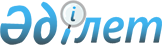 Еуразиялық экономикалық одаққа мүше мемлекеттердің еңбекшілерін зейнетақымен қамсыздандыру саласындағы жалпы процестерді іске асыру қағидаларын бекіту туралыЕуразиялық экономикалық комиссия Алқасының 2022 жылғы 8 ақпандағы № 20 шешімі
      Еуразиялық экономикалық одақ шеңберіндегі ақпараттық-коммуникациялық технологиялар және ақпараттық өзара іс-қимыл туралы хаттаманың (2014 жылғы 29 мамырдағы Еуразиялық экономикалық одақ туралы шартқа № 3 қосымша) 30-тармағына сәйкес және Еуразиялық экономикалық комиссия Алқасының "Еуразиялық экономикалық одақ шеңберіндегі жалпы процестерді іске асыру тәртібін бекіту туралы" 2016 жылғы 19 желтоқсандағы №169 шешімін басшылыққа ала отырып Еуразиялық экономикалық комиссия Алқасы шешті:
      1. Қоса беріліп отырған Еуразиялық экономикалық одаққа мүше мемлекеттердің еңбекшілерін зейнетақымен қамсыздандыру саласындағы жалпы процестерді іске асыру қағидалары бекітілсін.
      2. Осы Шешім ресми жарияланған күнінен бастап күнтізбелік 30 күн өткен соң күшіне енеді. Еуразиялық экономикалық одаққа мүше мемлекеттердің еңбекшілерін зейнетақымен қамсыздандыру саласындағы жалпы процестерді іске асыру ҚАҒИДАЛАРЫ І. Жалпы ережелер
      1. Осы Қағидалар Еуразиялық экономикалық одақ (бұдан әрі – Одақ) шеңберінде Еуразиялық экономикалық одаққа мүше мемлекеттердің еңбекшілерін зейнетақымен қамтамасыз ету саласындағы жалпы процестерге (бұдан әрі тиісінше – мүше мемлекеттер, еңбекшілер, жалпы процестер) қойылатын талаптарды, жалпы процестерді іске асыру кезінде оларға қатысушылар жүзеге асыратын функцияларды, олардың арасында ақпарат алмасу тәртібін, сондай-ақ жалпы процестерді іске асыру кезінде берілетін және Одақтың ақпараттық порталында жарияланатын мәліметтердің құрамын айқындайды.
      Осы Қағидалар 2019 жылғы 20 желтоқсандағы Еуразиялық экономикалық одаққа мүше мемлекеттердің еңбекшілерін зейнетақымен қамсыздандыру туралы келісімді (бұдан әрі – Келісім) және Еуразиялық экономикалық одаққа мүше мемлекеттердің уәкілетті органдары мен Еуразиялық экономикалық комиссия арасында Еуразиялық экономикалық комиссия Кеңесінің 2020 жылғы 23 желтоқсандағы № 122 шешімімен бекітілген 2019 жылғы 20 желтоқсандағы Еуразиялық экономикалық одаққа мүше мемлекеттердің еңбекшілерін зейнетақымен қамсыздандыру туралы келісімнің нормаларын қолдану бойынша өзара іс-қимыл тәртібін (бұдан әрі – Тәртіп) іске асыру мақсатында әзірленді.
      2. Осы Қағидалардың мақсаттары үшін мыналарды білдіретін ұғымдар пайдаланылады:
      "медициналық қосымша мәліметтер" – еңбекшіге мүгедектікті белгілеу туралы мәселені шешу үшін талап етілген және қосымша ұсынылған еңбекшіні медициналық тексеру туралы мәліметтер;
      "мәліметтерді сұрату" – еңбекшілерді (отбасы мүшелерін), зейнетақы жинақтарының мұрагерлерін (құқық мирасқорларын), зейнетақы алуға үміткер адамдарды еңбекші (отбасы мүшесі) қайтыс болуына байланысты алмаған зейнетақымен қамсыздандыру үшін маңызы бар мәліметтер;
      "өтініш беруші" – зейнетақымен қамсыздандыруға қатысушы не мүше мемлекеттің құзыретті органына зейнетақы тағайындау және төлеу туралы өтініш жасаған оның өкілі;
      "зейнетақы аудару шеңберіндегі мәліметтер" – зейнетақы төлеу үшін қажетті, зейнетақы тағайындаған мүше мемлекеттің құзыретті органы ұсынатын мәліметтер;
      "зейнетақы тағайындау және төлеу үшін мәліметтер" – зейнетақымен қамсыздандыру құқығын растау үшін қажетті мәліметтер мен құжаттар;
      "ұстап қалудың аяқталуы туралы мәліметтер" – ұстап қалуды жүзеге асырған мүше мемлекеттің құзыретті органының артық төленген зейнетақы сомасын ұстап қалудың аяқтағаны туралы мәліметтер;
      "маңызды мән-жайлар туралы мәліметтер" – зейнетақы мөлшерінің өзгеруіне, оны төлеудің тоқтатылуына немесе қайта басталуына, сондай-ақ еңбекшінің (отбасы мүшесінің) дербес деректерінің өзгеруіне әкеп соғатын мән-жайлар және Келісімді қолдану үшін маңызы бар, басқа мүше мемлекеттің құзыретті органының назарына жеткізілуге жататын өзге де мән-жайлар туралы мәліметтер;
      "медициналық тексеру туралы мәліметтер" – мүгедектігіне байланысты зейнетақы алуға өтініш берген жағдайда еңбекшілерді медициналық тексеру туралы мәліметтер және ұсынылуы медициналық-әлеуметтік сараптама (кешенді куәландыру, қайта куәландыру) жүргізу үшін қажет электрондық түрдегі медициналық құжаттардың көшірмелері;
      "зейнетақы жеткізілгенін растау туралы мәліметтер" – зейнетақыны жеткізуді жүзеге асыратын құзыретті орган ұсынатын зейнетақыны төлеу (төлемеу себебі) туралы мәліметтер;
      "жұмыс өтілі туралы мәліметтер" – мүше мемлекеттердің аумағында еңбекшінің жұмыс өтілінің болуын растайтын мәліметтер;
      "салыстыру туралы мәліметтер" – төленген зейнетақыларды салыстырып тексеруді қамтамасыз ету үшін қажетті, Тәртіптің 25 және 26-тармақтарына сәйкес мүше мемлекеттің құзыретті органына жіберілетін мәліметтер;
      "зейнетақының артық төленген сомасын ұстап қалу туралы мәліметтер" – Тәртіптің 28-тармағына сәйкес ұсталуға жататын еңбекшіге (отбасы мүшесіне) артық төленген зейнетақы сомалары туралы мәліметтер;
      "қабылданған шешім туралы хабарлама" – мүше мемлекеттің құзыретті органы еңбекшіге (отбасы мүшесіне) зейнетақы тағайындау (тағайындаудан бас тарту), еңбекшіге мүгедектікті белгілеу (белгілеуден бас тарту), зейнетақының артық төленген сомасын ұстап қалу (ұстап қалу мүмкін еместігі), қайтыс болуына байланысты еңбекшіге (отбасы мүшесіне) есепке жазылған, бірақ алынбаған зейнетақыны алуға құқығы бар адамға зейнетақы төлеу (төлеуден бас тарту) туралы қабылдаған шешім туралы мәліметтер;
      "зейнетақымен қамсыздандыруға қатысушы" – еңбекші (отбасы мүшесі), зейнетақы жинақтарының мұрагері (құқықтық мирасқоры) еңбекші (отбасы мүшесі) қайтыс болуына байланысты алмаған зейнетақыны алуға үміткер адам.
      Осы Қағидаларда пайдаланылатын өзге ұғымдар 2014 жылғы 29 мамырдағы Еуразиялық экономикалық одақ туралы шартта, Келісімде, Тәртіпте және Одақтың интеграцияланған ақпараттық жүйесін (бұдан әрі – интеграцияланған жүйе) құру және дамыту мәселелері бойынша Одақ органдарының актілерінде айқындалған мәндерде қолданылады. II. Жалпы процестерді іске асыру мақсаттары мен міндеттері
      3. Жалпы процестерді іске асыру мақсаттары:
      а) еңбекшіге (отбасы мүшесіне) зейнетақы белгілеу және төлеу үшін мүше мемлекеттердің құзыретті органдары (бұдан әрі - құзыретті органдар) арасында мәліметтер алмасуды қамтамасыз ету; 
      б) осы мәліметтерді ұсыну бойынша еңбекшіден (отбасы мүшесінен) ауыртпалықты алу мақсатында еңбекшінің еңбек қызметін растау үшін қажетті құзыретті органдар арасында мәліметтер алмасуды қамтамасыз ету;
      в) Еуразиялық экономикалық комиссияның (бұдан әрі – Комиссия) мүше мемлекеттердің уәкілетті органдарынан (бұдан әрі-уәкілетті органдар) және құзыретті органдардан Келісімнің және Тәртіптің орындалуын мониторингтеу жөніндегі өкілеттіктерді іске асыру үшін қажетті ақпаратты алу мүмкіндігін қамтамасыз ету болып табылады.
      4. Жалпы процестерді іске асыру мақсаттарына қол жеткізу үшін мынадай міндеттерді шешу қажет:
      а) еңбекшіге (отбасы мүшесіне) зейнетақы белгілеу және төлеу кезінде құзыретті органдар арасында заңды маңызы бар электрондық құжаттармен және мәліметтермен жедел алмасуды қамтамасыз ету;
      б) еңбекшіге (отбасы мүшесіне) зейнетақы төлеу мақсатында құзыретті органдар арасында заңды маңызы бар электрондық құжаттармен және мәліметтермен жедел алмасуды қамтамасыз ету;
      в) Келісімнің және Тәртіптің орындалуына мониторингті жүзеге асыру мақсатында Комиссияның уәкілетті және құзыретті органдардан мәліметтер алу мүмкіндігін қамтамасыз ету;
      г) жалпы процестерге қатысушылардың бірыңғай сыныптауыштар мен анықтамалықтарды пайдалануын қамтамасыз ету. III. Жалпы процестерге қатысушылар және олардың функциялары
      5. Мыналар:
      құзыретті органдар; 
      уәкілетті органдар;
      Комиссия жалпы процестерге қатысушылар болып табылады. 
      6. Құзыретті органдар мынадай функцияларды: 
      а) "Еуразиялық экономикалық одаққа мүше мемлекеттердің құзыретті органдары арасында еңбекшілерге (олардың отбасы мүшелеріне) зейнетақы белгілеу және төлеу үшін қажетті электрондық құжаттар және (немесе) мәліметтер алмасуды қамтамасыз ету" жалпы процесін іске асыру шеңберінде:
      зейнетақымен қамсыздандыруға қатысушы зейнеткерлікке үміткер басқа мүше мемлекеттердің құзыретті органдарына медициналық зерттеп-қарау туралы мәліметтерді және жұмыс өтілі туралы мәліметтерді қоса алғанда, зейнетақыны белгілеу және төлеу үшін мәліметтер ұсынуды;
      мәліметтерді, оның ішінде жұмыс өтілі туралы мәліметтерді сұратуды;
      зейнетақымен қамсыздандыруға қатысушыны зейнетақымен қамсыздандыру үшін маңызы бар қосымша мәліметтер мен құжаттарды, оның ішінде қосымша медициналық мәліметтер мен құжаттарды, сондай-ақ басқа мүше мемлекеттің құзыретті органының сұрау салуы бойынша өз мүше мемлекетінің аумағындағы жұмыс өтілі туралы мәліметтерді ұсынуды;
      қабылданған шешім туралы хабарлама жіберуді;
      басқа мүше мемлекеттің құзыретті органына елеулі мән-жайлар туралы мәліметтер ұсынуды;
      б) "Еңбекшілерге (олардың отбасы мүшелеріне) зейнетақы төлеу мақсатында Еуразиялық экономикалық одаққа мүше мемлекеттердің құзыретті органдары арасында электрондық құжаттар және (немесе) мәліметтер алмасуды қамтамасыз ету" жалпы процесін іске асыру шеңберінде:
      зейнетақыны аудару шеңберінде зейнетақыны жеткізуді жүзеге асыратын құзыретті органдарға мәліметтер ұсынуды;
      зейнетақыны тағайындаған құзыретті органдарға зейнетақыны жеткізуді растау туралы мәліметтерді ұсынуды;
      зейнетақыларды аударуды жүзеге асыратын құзыретті органдарға салыстырып тексеру актісі туралы мәліметтерді ұсынуды;
      зейнетақыларды жеткізуді жүзеге асыратын құзыретті органдарға салыстырып тексеру актісі туралы мәліметтерді растау туралы мәліметтерді ұсынуды;
      басқа мүше мемлекеттің құзыретті органына артық төленген зейнетақы сомасын ұстап қалу туралы мәліметтерді ұсынуды;
      артық төленген зейнетақы сомасын ұстап қалу туралы мәліметтерді, қабылданған шешім туралы хабарламаны жіберген құзыретті органға ұсынуды;
      ұстап қалудың аяқталғаны туралы мәліметтерді жіберген құзыретті органға артық төленген зейнетақы сомасын ұстап қалу туралы мәліметтерді хабарлауды жүзеге асырады.
      7. Жалпы процестерді іске асыру шеңберінде уәкілетті және (немесе) құзыретті органдар Комиссияға жыл сайынғы негізде (есепті жылдан кейінгі жылдың 1 сәуірінен кешіктірмей, 1 қаңтардағы жағдай бойынша) Келісімге сәйкес тағайындалған зейнетақы алушылардың саны (зейнетақы түрлері бөлінісінде) және басқа мүше мемлекеттердің аумағында экспортталатын зейнетақы төлеуге жұмсалған қаражаттың көлемі туралы деректерді (бұдан әрі-жинақталған мәліметтер), сондай-ақ Комиссияның сұрау салуы бойынша – Келісім мен Тәртіпті реттеу нысанасына жататын ақпаратты ұсынады.
      8. Жалпы процестерді іске асыру шеңберінде Комиссия уәкілетті және (немесе) құзыретті органдардан алынған деректер мен ақпарат негізінде Келісімнің және Тәртіптің орындалуына мониторингті, сондай-ақ оларды Одақтың ақпараттық порталында жариялауды жүзеге асырады.
      9. Жалпы процестерді іске асыру кезінде ақпараттық өзара іс-қимыл № 1 қосымшаға сәйкес функционалдық схемаларға сәйкес жүзеге асырылады. IV. Ақпараттық ресурстар мен сервистер
      10. Жалпы процестерді іске асыру шеңберінде зейнетақымен қамсыздандыру саласында ортақ ақпараттық ресурстарды қалыптастыру көзделмейді.
      11. Уәкілетті және (немесе) құзыретті органдар зейнетақымен қамсыздандыру саласындағы ұлттық ақпараттық ресурстарды қалыптастыруды және жүргізуді мүше мемлекеттің заңнамасына сәйкес жүзеге асырады.
      12. Комиссия Одақтың ақпараттық порталында мәліметтердің мынадай санаттарын қамтитын "Еуразиялық экономикалық одақ шеңберінде зейнетақымен қамсыздандыру" тақырыптық бөлімін (бұдан әрі – Тақырыптық бөлім) қалыптастыруды және жүргізуді жүзеге асырады:
      а) Одақ құқығына кіретін халықаралық шарттар, Одақ органдарының зейнетақымен қамсыздандыру саласындағы актілері (құжаттардың деректемелері және Одақтың құқықтық порталына сілтемелер түрінде), сондай-ақ үшінші елдердің және халықаралық өңірлік бірлестіктердің өзге де халықаралық актілері (құжаттардың деректемелері және ресми жариялау көздеріне сілтемелер түрінде) туралы ақпарат;
      б) мүше мемлекеттердің негізгі нормативтік құқықтық актілері, зейнетақымен қамсыздандыру саласындағы халықаралық шарттар туралы мәліметтер (құжаттардың деректемелері және уәкілетті органдардың ресми сайттарының тиісті бөлімдеріне сілтемелер түрінде);
      в) уәкілетті және (немесе) құзыретті органдар туралы мәліметтер, олардың байланыс деректері мен әрбір мүше мемлекетте зейнетақыны ресімдеу және алу рәсімдері туралы мәліметтер орналастырылатын ресми сайттарға сілтемелерді қоса алғанда;
      г) мүше мемлекеттер бөлінісінде және Одақ бойынша жалпы жыл сайынғы негізде жинақталған мәліметтер;
      д) зейнетақымен қамсыздандыру саласындағы өзекті мәселелер және оларға жауаптар.
      13. Одақтың ақпараттық порталында осы Қағидалардың 12-тармағының "б" және "в" тармақшаларында көрсетілген мәліметтерді жариялау үшін уәкілетті және (немесе) құзыретті органдардың жеке кабинеттің сервистеріне қолжетімділігі қамтамасыз етіледі. V. Ақпараттық өзара іс-қимыл ерекшеліктері
      14. Жалпы процестерді іске асыру шеңберінде құзыретті органдар арасындағы, сондай – ақ уәкілетті және (немесе) құзыретті органдар мен Комиссия арасындағы ақпараттық өзара іс-қимыл интеграцияланған жүйе (осы Қағидалардың 12-тармағының "а" - "в" және "д" тармақшаларында көрсетілген мәліметтерді қоспағанда) пайдаланыла отырып, электрондық түрде жүзеге асырылады.
      15. Ақпараттық өзара іс-қимыл орыс тілінде жүзеге асырылады.
      16. Жалпы процестерді іске асыру шеңберінде құзыретті органдар арасындағы, сондай-ақ уәкілетті және (немесе) құзыретті органдар мен Комиссия арасындағы ақпараттық өзара іс-қимыл осындай өзара іс-қимылды регламенттейтін, оның ішінде Комиссия Алқасы бекітетін электрондық құжаттардың (мәліметтердің) форматы мен құрылымын айқындайтын технологиялық құжаттардың талаптарына сәйкес жүзеге асырылады.
      17. Құзыретті органдар арасында, сондай-ақ уәкілетті және (немесе) құзыретті органдар мен Комиссия арасында берілетін мәліметтердің құрамы № 2 қосымшаға сай талаптарға сәйкес айқындалады.
      18. "Еуразиялық экономикалық одаққа мүше мемлекеттердің құзыретті органдары арасында еңбекшілерге (олардың отбасы мүшелеріне) зейнетақы белгілеу және төлеу үшін қажетті электрондық құжаттармен және (немесе) мәліметтермен алмасуды қамтамасыз ету" жалпы процесін іске асыру кезінде ақпараттық өзара іс-қимыл шеңберінде құзыретті органдар бір-біріне мынадай санаттардағы мәліметтерді жібереді:
      а) зейнетақы белгілеу және төлеу үшін қажетті мәліметтер;
      б) медициналық зерттеу туралы мәліметтер;
      в) жұмыс өтілі туралы мәліметтер;
      г) қабылданған шешім туралы хабарлама;
      д) маңызды мән-жайлар туралы мәліметтер;
      е) мәліметтер сұрату. 
      19. "Еңбекшілерге (олардың отбасы мүшелеріне) Зейнетақы төлеу мақсатында Еуразиялық экономикалық одаққа мүше мемлекеттердің құзыретті органдары арасында электрондық құжаттар және (немесе) мәліметтер алмасуды қамтамасыз ету" ортақ процесін іске асыру кезінде ақпараттық өзара іс – қимыл шеңберінде құзыретті органдар бір-біріне мынадай санаттардағы мәліметтерді жібереді:
      а) зейнетақы аудару шеңберіндегі мәліметтер;
      б) зейнетақы жеткізуді растау туралы мәліметтер;
      в) салыстыру актісі туралы мәліметтер; 
      г) салыстыру актісі туралы мәліметтерді растау туралы мәліметтер; 
      д) зейнетақының артық төленген сомасын ұстап қалу туралы мәліметтер;
      е) ұстап қалудың аяқталғаны туралы мәліметтер;
      ж) қабылданған шешім туралы хабарлама. VI. Ақпараттық қауіпсіздікті қамтамасыз ету қағидаттары
      20. Ақпараттық өзара іс-қимылды іске асыру кезінде электрондық цифрлық қолтаңбаны пайдалану тәртібі Одақ органдарының актілеріне сәйкес айқындалады.
      21. Интеграцияланған жүйенің интеграциялық шлюздері арасында мәліметтерді беру қауіпсіздігі интеграцияланған жүйе комиссиясының интеграциялық сегментінің ақпараттық қауіпсіздігі кіші жүйесінің құралдарымен қамтамасыз етіледі. Осы Қағидалардың 7-тармағында көрсетілгендерді қоспағанда, Комиссия берілетін мәліметтердің мазмұнына қол жеткізе алмайды.
      22. Интеграцияланған жүйеге мүше мемлекеттің ұлттық сегменті шеңберінде мәліметтерді беру, сақтау және өңдеу қауіпсіздігі осы мүше мемлекеттің дербес деректерді қорғау саласындағы заңнамасына сәйкес қамтамасыз етіледі.
      23. Мүше мемлекеттердің ақпараттық жүйелерінде дербес деректерді қорғауды зейнетақымен қамсыздандыру саласындағы дербес деректерді сақтау және өңдеу үшін жауапты уәкілетті және (немесе) құзыретті органдар қамтамасыз етеді. VII. Жалпы процестерді іске асыру жөніндегі іс-шаралар
      24. Комиссия мүше мемлекеттермен бірлесіп интеграцияланған жүйе құралдарымен ортақ процестерді іске асыру кезінде ақпараттық өзара іс-қимылды регламенттейтін технологиялық құжаттарды (бұдан әрі – технологиялық құжаттар) әзірлейді және оларды бекітеді.
      25. Комиссия технологиялық құжаттардың талаптарына сәйкес Комиссиясының интеграцияланған жүйесі құрамындағы интеграциялық сегменттің кіші жүйелерін пысықтауды және (немесе) баптауды қамтамасыз етеді.
      26. Уәкілетті және (немесе) құзыретті органдар интеграцияланған жүйенің жұмыс істеуін қамтамасыз ету кезінде қолданылатын технологиялық құжаттар мен құжаттардың талаптарына сәйкес ұлттық ақпараттық жүйелерді әзірлеуді (жаңғыртуды), сондай-ақ егер мұндай қосу бұрын қамтамасыз етілмеген болса, ұлттық ақпараттық жүйелерді мүше мемлекеттердің интеграцияланған жүйесінің ұлттық сегменттеріне қосуды қамтамасыз етеді.
      27. Уәкілетті және (немесе) құзыретті органдар комиссияны үйлестіру кезінде жалпы процестерді қолданысқа енгізу рәсімінің орындалуын қамтамасыз етеді. Еуразиялық экономикалық одаққа мүше мемлекеттердің еңбекшілерін зейнетақымен қамсыздандыру саласындағы жалпы процестерді іске асыру кезіндегі ақпараттық өзара іс-қимылдың ФУНКЦИОНАЛДЫҚ СХЕМАЛАРЫ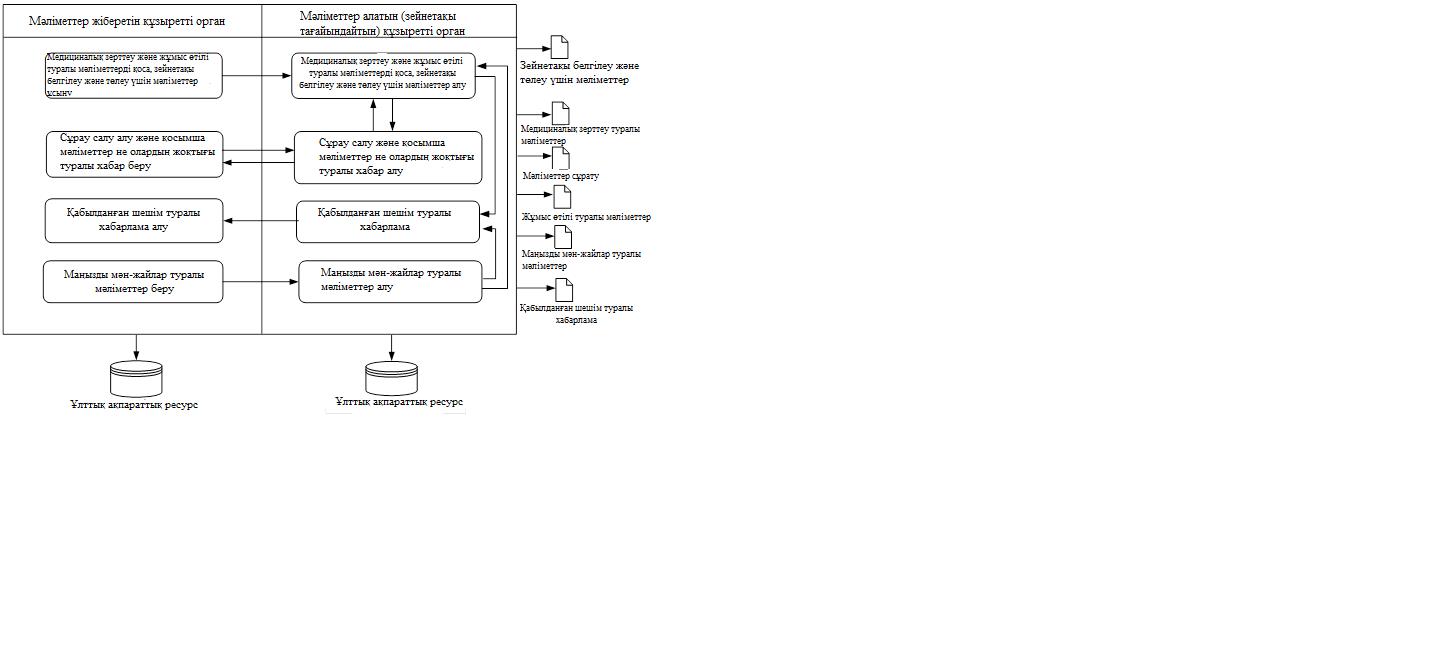 
      1-сурет. Еңбекшіге (отбасы мүшесіне) зейнетақы белгілеу және төлеу үшін мәліметтер алмасу кезінде құзыретті органдар арасындағы ақпараттық өзара іс-қимылдың функционалдық схемасы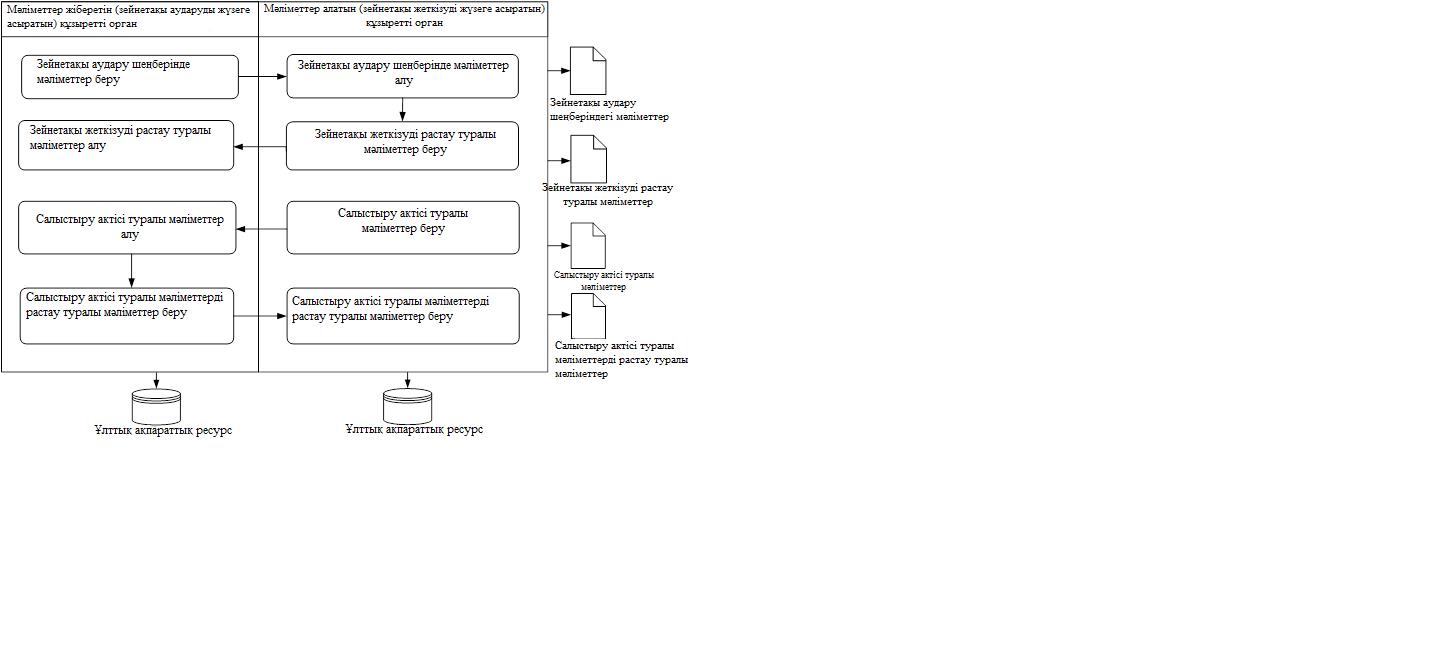 
      2-сурет. Зейнетақы аудару шеңберінде мәліметтер алмасу кезінде құзыретті органдар арасындағы ақпараттық өзара іс-қимылдың функционалдық схемасы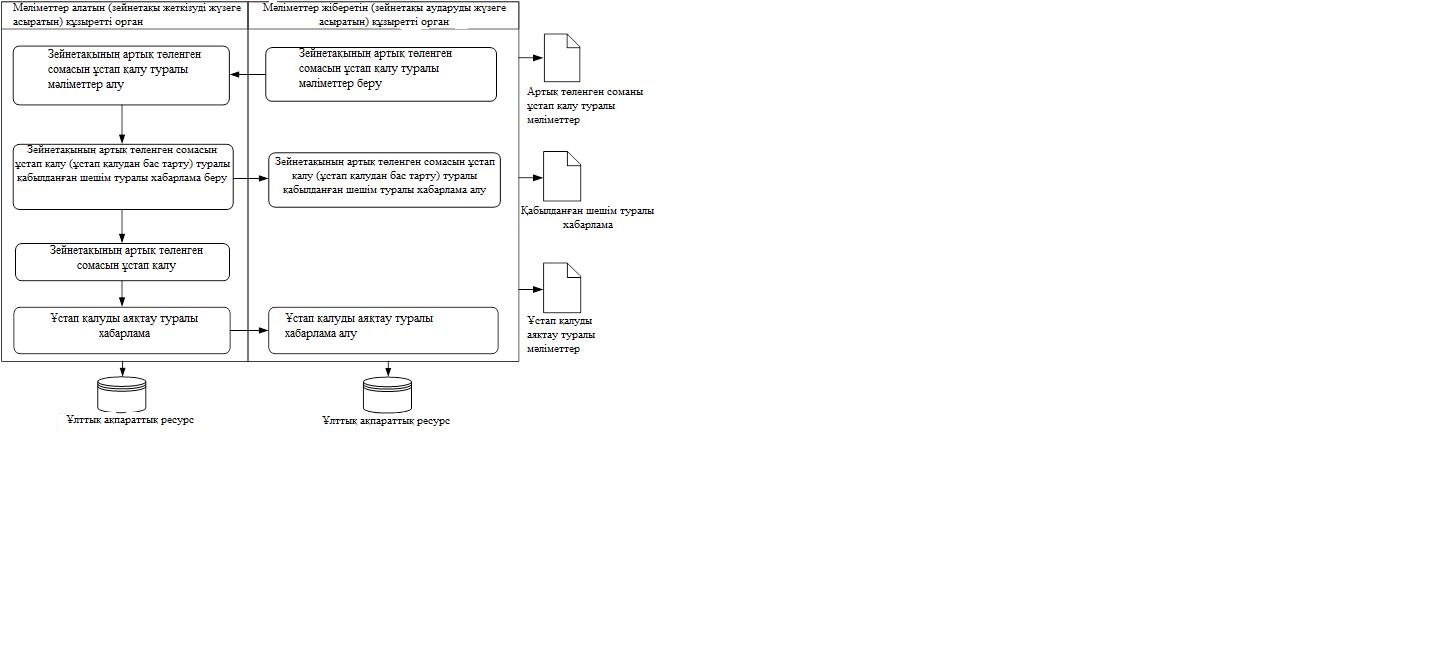 
      3-сурет. Артық төленген зейнетақы сомасын ұстап қалу және алынбаған зейнетақы сомасын төлеу кезінде құзыретті органдар арасындағы ақпараттық өзара іс-қимылдың функционалдық схемасы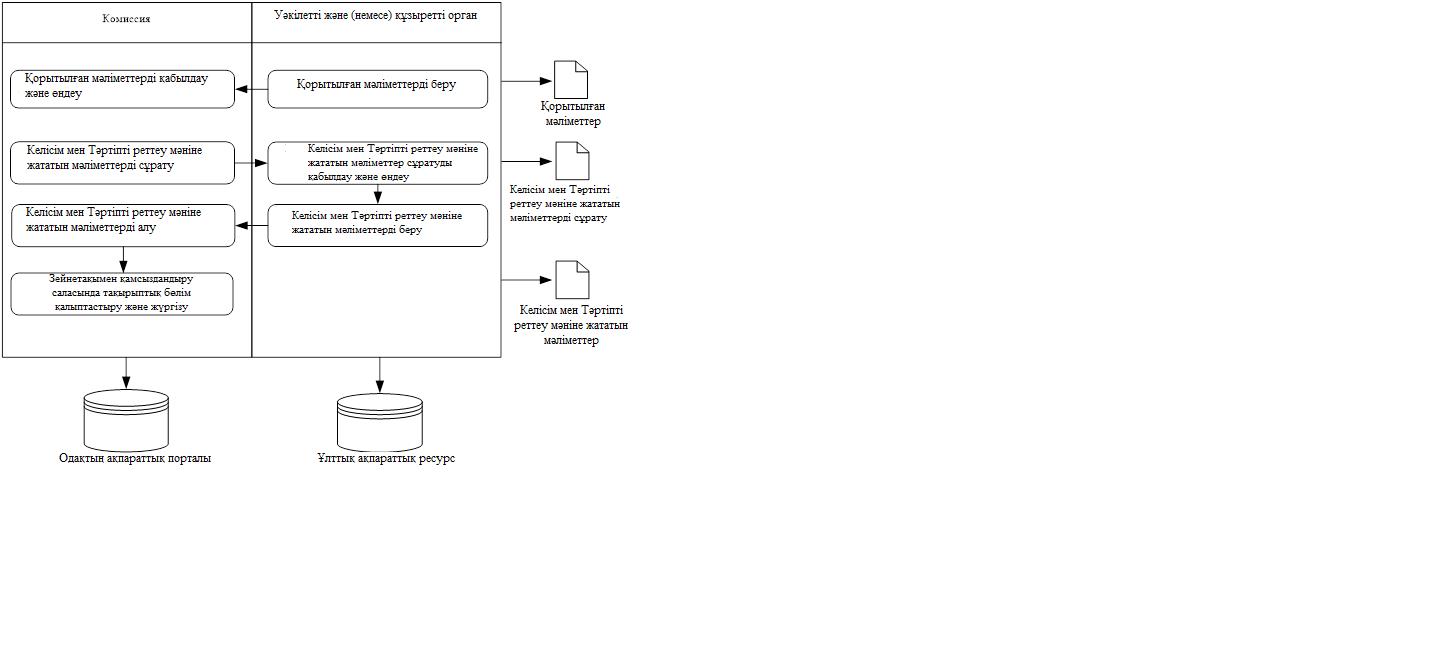 
      4-сурет. Комиссия мен уәкілетті және (немесе) құзыретті орган арасындағы ақпараттық өзара іс-қимылдың функционалдық схемасы Еуразиялық экономикалық одаққа мүше мемлекеттердің құзыретті органдары арасында, сондай-ақ Еуразиялық экономикалық одаққа мүше мемлекеттердің уәкілетті және (немесе) құзыретті органдары мен Еуразиялық экономикалық комиссия арасында Еуразиялық экономикалық одаққа мүше мемлекеттердің еңбекшілерін зейнетақымен қамсыздандыру саласындағы жалпы процестерді іске асыру кезінде берілетін мәліметтердің құрамына қойылатын ТАЛАПТАР
      1. Осы талаптар жалпы процестерге қатысушылар арасында электрондық түрде берілетін мәліметтердің құрамына қойылады.
      2. Жалпы процестерді іске асыру шеңберінде құрамы 1-12 кестелерде келтірілген мәліметтер беріледі.
      Берілетін мәліметтердің көптігін, толтыру міндеттілігін және ықтимал қайталанулар санын көрсету үшін кестелердің "Көптік" ("Көпт.") бағанында мынадай таңбалар пайдаланылады:
      1 – элемент міндетті, қайталауға жол берілмейді;
      1..* – элемент міндетті, шексіз қайталануы мүмкін;
      0..1 – элемент опционалды, қайталауға жол берілмейді; 
      0..* – элемент опционалды, шексіз қайталануы мүмкін.1-кесте Зейнетақы тағайындау және төлеу үшін мәліметтер құрамы
      2-кесте Маңызды мән-жайлар туралы мәліметтердің (ұстап қалуды аяқтау туралы мәліметтердің) құрамы
      ММТ – маңызды мән-жайлар туралы мәліметтер;
      ҰАМ – ұстап қалуды аяқтау туралы мәліметтер
      3-кесте Медициналық зерттеу туралы мәліметтердің құрамы
      4-кесте Жұмыс өтілі туралы мәліметтердің құрамы
      5-кесте Қабылданған шешім туралы хабарлама мәліметтерінің құрамы
      6-кесте Мәліметтерге сұрау салудың құрамы
      7-кесте Зейнетақы аудару шеңберіндегі мәліметтердің құрамы
      Осы кесте шеңберінде мынадай қысқартулар пайдаланылады: 
      СПП – зейнетақыны аудару туралы мәліметтер (зейнетақыны аударуды жүзеге асыратын құзыретті орган толтырады);
      СДП – зейнетақыны жеткізу туралы мәліметтер (зейнетақыны жеткізуді жүзеге асыратын құзыретті орган толтырады)
      8-кесте Салыстыру актісінің, салыстыру актісін растау туралы мәліметтердің құрамы
      9-кесте Зейнетақының артық төленген сомасын ұстап қалу туралы мәліметтердің құрамы
      10-кесте Жинақталған мәліметтер құрамы
      11-кесте Келісім мен Тәртіпті реттеу нысанасына жататын мәліметтерге сұрау салу құрамы
      12-кесте Келісім мен Тәртіпті реттеу нысанасына жататын мәліметтер құрамы
					© 2012. Қазақстан Республикасы Әділет министрлігінің «Қазақстан Республикасының Заңнама және құқықтық ақпарат институты» ШЖҚ РМК
				
      Еуразиялық экономикалық комиссияАлқасының Төрағасы

М. Мясникович
Еуразиялық экономикалық
комиссия Алқасының
2022 жылғы 8 ақпандағы
№ 20 шешімімен
БЕКІТІЛГЕНЕуразиялық экономикалық
одаққа мүше мемлекеттердің
еңбекшілерін зейнетақымен
қамсыздандыру саласындағы
жалпы процестерді іске асыру
қағидаларына
№ 1 ҚОСЫМШАЕуразиялық экономикалық
одаққа мүше мемлекеттердің
еңбекшілерін зейнетақымен
қамсыздандыру саласындағы
жалпы процестерді іске асыру
қағидаларына
№ 2 ҚОСЫМША
Элементтің атауы
Элементтің сипаттамасы
Ескертпе
Көпт.
1. Мәліметтер алатын құзыретті орган
мәліметтер алатын (зейнетақы тағайындайтын) құзыретті орган туралы мәліметтер
мыналар көрсетіледі:
елдің коды (осы жерде және одан әрі Еуразиялық экономикалық одаққа мүше мемлекеттің (бұдан әрі – мүше мемлекет) кодын көрсету үшін ISO 3166-1 сәйкес әлем елдерінің кодтары мен атауларының тізбесін қамтитын әлем елдерінің сыныптауышын алынған екі таңбалы әріптік елдің коды пайдаланылады;
құзыретті органның кодтық белгісі немесе оның атауы; 
аумақтық бөлімшенің коды (бар болса);
мекенжайы (осы жерде және бұдан әрі құзыретті органның (ұйымның) мекенжайының құрамында елдің коды, пошта индексі, облыс, аудан, елді мекен, көше, үйдің нөмірі, корпус көрсетіледі)
1
2. Мәліметтер жіберетін құзыретті орган
мәліметтер жіберетін құзыретті орган туралы мәліметтер
мыналар көрсетіледі:
елдің коды;
құзыретті органның кодтық белгісі немесе оның атауы; 
аумақтық бөлімшенің коды (бар болса);
адрес;
байланыс деректемелері (телефон, факс, электрондық пошта мекенжайы)
1
3. Өтініш беру күні
өтініш берушінің мәліметтерді жіберетін құзыретті органға өтініш берген, оның ішінде зейнетақымен қамсыздандыруға қатысушының және оның өкілінің (бар болса) дербес деректерін өңдеуге келісім алған күні
–
1
4. Өтініш беру себебі
зейнетақы тағайындау және төлеу үшін өтініш беру себебі
зейнетақыны белгілеу және төлеу үшін жүгіну себебінің кодтық белгісі көрсетіледі
1..*
5. Өтініш берушінің белгісі
өтініш берушінің белгісі
мына мәндерге сәйкес келуге тиіс: 
"1" – өтініш беруші зейнетақымен қамсыздандырудың қатысушысы болып табылады;
"0" – өтініш беруші зейнетақымен қамсыздандыруға қатысушының өкілі болып табылады
1
6. Зейнетақымен қамсыздандыруға қатысушы туралы мәліметтер
зейнетақымен қамсыздандыруға қатысушы туралы мәліметтер
–
1
6.1. Зейнетақымен қамсыздандыруға қатысушы түрінің коды
зейнетақымен қамсыздандыруға қатысушының кодтық белгіленуі
зейнетақымен қамсыздандыруға қатысушы түрінің кодтық белгісі көрсетіледі: "еңбекші", "отбасы мүшесі", "зейнетақы жинақтарының мұрагері (құқықтық мирасқоры)", "еңбекші (отбасы мүшесі) қайтыс болуына байланысты алмаған зейнетақы алуға үміткер адам"
1
6.2. Т.А.Ә.
зейнетақымен қамсыздандыруға қатысушының тегі, аты, әкесінің аты (бар болса)
–
1
6.3. Туу кезіндегі тегі
зейнетақымен қамсыздандыруға қатысушының туу кезіндегі тегі және басқа да тектері (бар болса)
–
0..*
6.4. Азаматтығы
зейнетақымен қамсыздандыруға қатысушы азаматы болып табылатын елдің коды
–
1..*
6. Зейнетақымен қамсыздандыруға қатысушы туралы мәліметтер
зейнетақымен қамсыздандыруға қатысушы туралы мәліметтер
–
1
6.1. Зейнетақымен қамсыздандыруға қатысушы түрінің коды
зейнетақымен қамсыздандыруға қатысушының кодтық белгіленуі
–
1
6.2. Т.А.Ә.
зейнетақымен қамсыздандыруға қатысушының тегі, аты, әкесінің аты (бар болса)
–
1
6.3. Туу кезіндегі тегі
зейнетақымен қамсыздандыруға қатысушының туу кезіндегі тегі және басқа да тектері (бар болса)
–
1..*
6.4. Азаматтығы
зейнетақымен қамсыздандыруға қатысушы азаматы болып табылатын елдің коды
–
1
6.5. Туған күні 
зейнетақымен қамсыздандыруға қатысушының туған күні
-
1
6.6. Туған жері
зейнетақымен қамсыздандыруға қатысушының туған жері
-
1
6.7. Тұрғылықты жерінің мекенжайы
өтініш берген күнгі зейнетақымен қамсыздандыруға қатысушының тұрғылықты жерінің мекенжайы
осы жерде және одан әрі тұрғылықты мекенжайының құрамында елдің коды, пошта индексі, облыс, аудан, елді мекен, көше, үй нөмірі, корпус, пәтер нөмірі көрсетіледі
1
6.8. Байланыс деректемесі
зейнетақымен қамсыздандыруға қатысушы өкілінің байланыс деректемелері
телефон нөмірі және (немесе) электрондық пошта мекенжайы көрсетіледі
1..*
6.9. Жынысының коды
зейнетақымен қамсыздандыруға қатысушы жынысының кодтық белгіленуі
–
1
6.10. Жеке куәлік
зейнетақымен қамсыздандыруға қатысушының жеке басын куәландыратын құжат туралы мәліметтер
мыналар көрсетіледі
елдің коды;
құжат түрінің коды (осы жерде және бұдан әрі Еуразиялық экономикалық комиссия Алқасының 2019 жылғы 2 сәуірдегі № 53 шешімімен бекітілген жеке басты куәландыратын құжаттар түрлерінің сыныптауышына сәйкес көрсетіледі);
құжаттың сериясы, нөмірі;
құжатты берген уәкілетті органның сәйкестендіргіші және (немесе) атауы;
құжаттың берілген күні;
құжат қолданысының аяқталған күні
6.11. Жеке нөмірі
зейнетақымен қамсыздандыруға қатысушының жеке (дербес) нөмірі (шоты) (бұдан әрі-сәйкестендіру нөмірі)
мыналар көрсетіледі:
елдің коды;
сәйкестендіру нөмірі
1..*
6.12. Растау құжаты
зейнетақымен қамсыздандыруға қатысушының тегінің, атының, әкесінің атының өзгеруін, туыстық дәрежесін, мұрагерлік құқығын, қайтыс болған еңбекшімен (отбасы мүшесімен) ол қайтыс болған күні бірге тұруын растайтын құжат туралы мәліметтер
мыналар көрсетіледі:
елдің коды;
растайтын құжат түрінің кодтық белгіленуі немесе оның атауы;
құжаттың сериясы, нөмірі;
құжатты берген уәкілетті органның сәйкестендіргіші және (немесе) атауы;
құжаттың берілген күні;
0..*
6.13. Туыстық дәрежесі
қайтыс болған еңбекшімен (отбасы мүшесімен) туыстық дәрежесі туралы мәліметтер
егер зейнетақымен қамсыздандыруға қатысушы түрінің кодтық белгісі мынадай мәндердің біріне сәйкес келсе толтырылады: "отбасы мүшесі", "зейнетақы жинақтарының мұрагері (құқықтық мирасқоры)", "еңбекші (отбасы мүшесі) қайтыс болуына байланысты алмаған зейнетақы алуға үміткер адам". 
туыстық дәрежесінің кодтық белгісі немесе оның атауы көрсетіледі
0..1
7. Зейнетақымен қамсыздандыруға қатысушының өкілі туралы мәліметтер
зейнетақымен қамсыздандыруға қатысушының өкілі туралы мәліметтер
егер "Өтініш берушінің белгісі" элементі "0" мәнін қабылдаса, элемент толтырылуы керек
0..1
7.1. Т.А.Ә.
зейнетақымен қамсыздандыруға қатысушының тегі, аты, әкесінің аты (бар болса)
–
1
7.2. Жеке куәлік
зейнетақымен қамсыздандыруға қатысушының жеке басын куәландыратын құжат туралы мәліметтер
мыналар көрсетіледі:
елдің коды;
құжат түрінің коды (осы жерде және бұдан әрі Еуразиялық экономикалық комиссия Алқасының 2019 жылғы 2 сәуірдегі № 53 шешімімен бекітілген жеке басты куәландыратын құжаттар түрлерінің сыныптауышына сәйкес көрсетіледі);
құжаттың сериясы, нөмірі;
құжатты берген уәкілетті органның сәйкестендіргіші және (немесе) атауы;
құжаттың берілген күні;
құжат қолданысының аяқталған күні
1
7.3. Тұрғылықты жерінің мекенжайы
өтініш берген күнгі зейнетақымен қамсыздандыруға қатысушының тұрғылықты жерінің мекенжайы
елдің коды, пошталық индексі, облысы, ауданы, елді мекені, көшесі, үйдің нөмірі, корпусы, пәтердің нөмірі көрсетіледі
1
7.4. Байланыс деректемесі
зейнетақымен қамсыздандыруға қатысушы өкілінің байланыс деректемелері
телефон нөмірі және (немесе) электрондық пошта мекенжайы көрсетіледі
1..*
7.5. Зейнетақымен қамсыздандыруға қатысушы өкілінің өкілеттіктерін растайтын құжат:
зейнетақымен қамсыздандыруға қатысушы өкілінің өкілеттігін растайтын құжат туралы мәліметтер
мыналар көрсетіледі:
елдің коды;
растайтын құжат түрінің кодтық белгіленуі немесе оның атауы;
құжаттың сериясы, нөмірі;
құжатты берген органның атауы;
құжаттың берілген күні;
өкіл өкілеттігінің қолданылу мерзімі
1
8. Зейнетақының түрі
тағайындалатын зейнетақы түрі туралы мәліметтер
зейнетақы түрінің кодтық белгіленуі немесе оның атауы көрсетіледі
1..*
9. Еңбекшінің (отбасы мүшесінің) басқа ведомстводан немесе мемлекеттен зейнетақы алу белгісі
еңбекшінің (отбасы мүшесінің) басқа ведомстводан немесе мемлекеттен зейнетақы алу белгісі
мына мәндерге сәйкес келуі тиіс: 
"1" – алды;
"0" – алмады
1
10. Басқа ведомстводан немесе мемлекеттен тағайындалған зейнетақы туралы мәліметтер
еңбекшінің (отбасы мүшесінің) басқа ведомстводан немесе мемлекеттен тағайындалған зейнетақысы туралы мәліметтер
егер еңбекшінің (отбасы мүшесінің) басқа ведомстводан немесе мемлекеттен зейнетақы алу белгісі "1"мәніне сәйкес келсе толтырылады, мыналар көрсетіледі:
елдің коды;
аумақтық органның (ведомствоның)коды
(болған жағдайда);  
зейнетақы түрінің кодтық белгіленуі немесе оның атауы;
зейнетақы алудың басталу және аяқталу күні
0..*
11. Еңбекшінің жұмыс өтілі туралы мәліметтер
еңбекшінің жұмыс өтілі туралы мәліметтер
егер өтініш беру себебінің коды "зейнетақы тағайындау және төлеу" немесе "тағайындалған зейнетақы мөлшерін қайта есептеу" мәніне сәйкес келсе толтырылады,
мыналар көрсетіледі:
жұмысқа орналастыру мемлекетінің коды;
кодтық белгі немесе қызмет түрінің атауы;
кезең типі (жұмыс кезеңі, өзге кезең);
кезеңнің басталу күні;
кезеңнің аяқталу күні;
ұйымның атауы;
ұйымның орналасқан мекенжайы
0..*
12. Қайтыс болған еңбекші туралы ақпарат
қайтыс болған еңбекші туралы мәліметтер және еңбекшінің қайтыс болғаны туралы құжат туралы мәліметтер
егер зейнетақымен қамсыздандыруға қатысушы түрінің кодтық белгісі мынадай мәндердің біріне сәйкес келсе толтырылады: "отбасы мүшесі", "зейнетақы жинақтарының мұрагері (құқықтық мирасқоры)", "еңбекші (отбасы мүшесі) қайтыс болуына байланысты алмаған зейнетақы алуға үміткер адам",
мыналар көрсетіледі:
элементтің сипаттамасы 1-кестенің 6 – тармағының 6.2-6.6, 6.9, 6.11-тармақшаларында келтірілген
құжаттың атауы;
құжаттың сериясы, нөмірі;
құжатты берген уәкілетті органның сәйкестендіргіші және (немесе) атауы;
құжаттың берілген күні;
қайтыс болған күні;
қайтыс болған жері
0..1
13.  Еңбекшінің отбасы мүшесі туралы қосымша мәліметтер
еңбекшінің отбасы мүшесі туралы қосымша мәліметтер
–
0..1
13.1. Асырауындағы адамдар саны 
қайтыс болған еңбекшінің асырауында болған отбасы мүшелерінің саны 
–
1
13.2. Қайтыс болған еңбекшінің бұзылған некесі туралы мәліметтер
қайтыс болған еңбекшінің бұзылған некесі туралы мәліметтер
қайтыс болған еңбекшінің некесін бұзу белгісі көрсетіледі, белгі мынадай мәндерге сәйкес келуі тиіс: "1" – иә; " 0 " - жоқ;
егер мән "1" - ге сәйкес келсе, онда қосымша мыналар көрсетіледі:
некені бұзу туралы құжаттың атауы;
құжаттың сериясы, нөмірі;
кімнің бергені;
құжаттың берілген күні
0..1
13.3. Жаңа некеге тұру туралы мәліметтер
жаңа некеге тұру туралы мәліметтер
жаңа некеге тұру белгісі көрсетіледі, белгі мынадай мәндерге сәйкес келуі тиіс: "1" – иә; " 0 " - жоқ;
егер мән "1" - ге сәйкес келсе, онда қосымша мыналар көрсетіледі:
некеге отыру туралы құжаттың атауы; 
құжаттың сериясы, нөмірі;
кімнің бергені;
құжаттың берілген күні
0..1
14. Зейнетақымен қамсыздандыруға қатысушының банктік деректемелері
зейнетақымен қамсыздандыруға қатысушының банктік деректемелері туралы мәліметтер
зейнетақымен қамсыздандыруға қатысушы атына мәліметтер жіберілетін мемлекетте зейнетақыны жеткізуді таңдаған жағдайда толтырылады
0..1
14.1. Зейнетақы алатын мемлекет түрінің коды
зейнетақы алатын мемлекет түрінің кодтық белгіленуі
зейнетақы алатын мемлекет түрінің кодтық белгіленуі немесе оның атауы көрсетіледі
1
14.2. Т.А.Ә.
зейнетақымен қамсыздандыруға қатысушының тегі, аты, әкесінің аты (бар болса)
–
1
14.3. Банктік шотының нөмірі
зейнетақымен қамсыздандыруға қатысушының банктік шотының нөмірі
–
1
14.4. Зейнетақымен қамсыздандыруға қатысушының банктік деректемелері 
зейнетақымен қамсыздандыруға қатысушының банктік деректемелері туралы мәліметтер
мыналар көрсетіледі:
банктің атауы;
филиалдың (банк бөлімшесінің) атауы;
банктік сәйкестендіру коды (БСК);
бизнес-сәйкестендіру нөмірі (БСН);
есеп айырысу шотының нөмірі;
корреспонденттік шот
1
15. Өзге де ақпарат 
өзге де ақпарат
–
0..*
16. Қосымша ақпарат
қосымша ақпарат
–
0..*
17. Қоса берілетін құжат
қоса берілетін құжат туралы мәліметтер
мыналар көрсетіледі:
құжаттың атауы;
құжат нысаны түрінің кодтық белгіленуі немесе оның атауы;
құжат парақтарының саны;
екілік форматтағы құжат
0..*
Элементтің атауы
Элементтің сипаттамасы
Ескертпе
ММТ
ҰАМ
Көпт.
1. Мәліметтер алатын құзыретті орган 
мәліметтер алатын құзыретті орган туралы мәліметтер
элементтің сипаттамасы 1-кестенің 1-тармағында келтірілген
+
+
1
2. Мәліметтер жіберетін құзыретті орган
мәліметтер жіберетін құзыретті орган туралы мәліметтер
элементтің сипаттамасы 1-кестенің 2-тармағында келтірілген
+
+
1
3. Маңызды мән-жай
маңызды мән-жай туралы мәліметтер
маңызды мән-жай түрінің кодтық белгісі немесе оның атауы көрсетіледі
+
–
1..*
4. Зейнетақымен қамсыздандыруға қатысушы туралы мәліметтер
зейнетақымен қамсыздандыруға қатысушы туралы мәліметтер
элементтің сипаттамасы 1 кестенің 6-тармағының 6.1, 6.2, 6.5, 6.9, 6.11-тармақшаларында келтірілген
+
+
1..*
5. Зейнетақымен қамсыздандыруға қатысушының өкілі туралы мәліметтер
зейнетақымен қамсыздандыруға қатысушының өкілі туралы мәліметтер
элементтің сипаттамасы 1-кестенің 7-тармағының 7.1, 7.2, 7.5-тармақшаларында келтірілген
+
–
0..1
6. Алынатын зейнетақы туралы мәліметтер
еңбекші (отбасы мүшесі) алатын зейнетақы туралы мәліметтер
мыналар көрсетіледі:
зейнетақы түрінің кодтық белгіленуі немесе оның атауы;
елдің коды; 
зейнетақының мөлшері;
валюта коды (мұнда және бұдан әрі ISO 4217 сәйкес валюта сыныптауышынан валюта коды көрсетіледі);
зейнетақы алудың басталу және аяқталу күні
+
–
0..*
7. Еңбекшінің (отбасы мүшесінің) басқа ведомстводан немесе мемлекеттен зейнетақы алу белгісі
еңбекшінің (отбасы мүшесінің) басқа ведомстводан немесе мемлекеттен зейнетақы алу белгісі
элементтің сипаттамасы 1-кестенің 9-тармағында келтірілген
+
–
0..1
8. Басқа ведомстводан немесе мемлекеттен алынатын зейнетақы туралы мәліметтер
басқа ведомстводан немесе мемлекеттен алынатын зейнетақы туралы мәліметтер
элементтің сипаттамасы 1-кестенің 10-тармағында келтірілген
+
–
0..*
9. Еңбек қызметі туралы мәліметтер
еңбекшінің (отбасы мүшесінің) еңбек қызметі туралы мәліметтер
мыналар көрсетіледі:
зейнетақымен қамсыздандыруға қатысушы түрінің кодтық белгіленуі немесе оның мынадай мәндердің біріне сәйкес келетін атауы: "еңбек етуші", "отбасы мүшесі";  
жұмысты жүзеге асырудың белгісі, элемент келесі мәндерге сәйкес келуі керек: "1" - жұмыс істейді, " 0 " - жұмыс істемейді; 
егер мән "1" - ге сәйкес келсе, онда қосымша мыналар көрсетіледі:
еңбек қызметін жүзеге асыру нысанының кодтық белгісі немесе оның атауы;
жұмыстың басталуы (жұмысқа қабылдау күні);
жұмысты тоқтату (жұмыстан босатылған күн)
+
–
0..1
10. Зейнетақы мөлшерінің өзгеруі туралы мәліметтер
еңбекшінің (отбасы мүшесінің) зейнетақы мөлшерінің өзгеруі (қайта есептелуі) туралы мәліметтер
мыналар көрсетіледі:
зейнетақы мөлшері өзгерген күн; 
зейнетақының қайта есептелген мөлшері;
валютаның коды
+
–
0..1
11. Еңбекшінің (отбасы мүшесінің) қайтыс болуы туралы мәліметтер
еңбекшінің (отбасы мүшесінің) қайтыс болуы туралы мәліметтер
мыналар көрсетіледі:
кодтық белгілену: "еңбекші", "отбасы мүшесі";
туған күні;
қайтыс болған күні;
азаматтығы;
жынысы;
сәйкестендіру нөмірі;
қайтыс болуы туралы құжаттың атауы; 
құжаттың сериясы, нөмірі;
құжатты берген уәкілетті органның сәйкестендіргіші және (немесе) атауы;
құжаттың берілген күні
+
–
0..1
12. Еңбекшінің (отбасы мүшесінің) некеге тұруы, некені бұзуы, тегін, атын, әкесінің атын өзгерту туралы мәліметтер
еңбекшінің (отбасы мүшесінің) некеге тұруы, некені бұзуы, тегін, атын, әкесінің атын өзгерту туралы мәліметтер
мыналар көрсетіледі:
зейнетақымен қамсыздандыруға қатысушы түрінің кодтық белгіленуі немесе оның мынадай мәндердің біріне сәйкес келетін атауы: "еңбекші", "отбасы мүшесі";
бұрынғы тегі, аты (барлығы), әкесінің аты (бар болса);
өзгерту себебі;
некені бұзу белгісі;
некені бұзу туралы құжаттың атауы;
құжаттың сериясы, нөмірі;
берілген күні;
құжатты берген уәкілетті органның сәйкестендіргіші және (немесе) атауы;
жаңа некеге тұру белгісі;
некені бұзу туралы құжаттың атауы;
құжаттың сериясы, нөмірі;
берілген күні;
құжатты берген уәкілетті органның сәйкестендіргіші және (немесе) атауы;
тегі өзгеруінің басқа себебі; 
тегін, атын, әкесінің атын (бар болса) өзгерту туралы құжаттың атауы;
құжаттың сериясы, нөмірі;
берілген күні;
құжатты берген уәкілетті органның сәйкестендіргіші және (немесе) атауы
+
–
0..1
13. Еңбекшінің (отбасы мүшесінің) тұрғылықты мекенжайын өзгертуі туралы мәліметтер
еңбекшінің (отбасы мүшесінің) тұрғылықты мекенжайын өзгертуі туралы мәліметтер
мыналар көрсетіледі:
зейнетақымен қамсыздандыруға қатысушы түрінің кодтық белгіленуі немесе оның мынадай мәндердің біріне сәйкес келетін атауы: "еңбекші", "отбасы мүшесі";
тұрғылықты жерін ауыстыру күні;
тұратын елдің коды;
тұрғылықты жердің мекенжайы
+
–
0..1
14. Еңбекшінің (отбасы мүшесінің) азаматтығын өзгертуі туралы мәліметтер
еңбекшінің (отбасы мүшесінің) азаматтығын өзгертуі туралы мәліметтер
мыналар көрсетіледі:
зейнетақымен қамсыздандыруға қатысушы түрінің кодтық белгіленуі немесе оның мынадай мәндердің біріне сәйкес келетін атауы: "еңбекші", "отбасы мүшесі";
бұрынғы азаматтығы елінің коды;
жаңа азаматтығы елінің коды;
азаматтықты ауыстыру күні;
азаматтықты ауыстыру туралы құжаттың атауы;
азаматтықты ауыстыру туралы құжаттың сериясы, нөмірі;
берілген күні;
құжатты берген уәкілетті органның сәйкестендіргіші және (немесе) атауы
+
–
0..1
15. Асырауындағы адамдар туралы мәліметтер
еңбекшінің (қайтыс болған еңбекшінің) асырауындағы адамдар (отбасы мүшелері) туралы мәліметтер
мыналар көрсетіледі:
асырауындағы адамның тегі, аты, әкесінің аты (бар болса); 
асырауындағы адамның туған күні;
туыстық дәрежесі;
туыстығын растайтын құжаттың атауы;
туыстығын растайтын құжаттың сериясы, нөмірі;
берілген күні;
туыстығын растайтын құжат қолданысының аяқталған күні;
туыстығын растайтын құжатты берген уәкілетті органның сәйкестендіргіші және (немесе) атауы; 
тұратын елдің коды;
тұрғылықты жердің мекенжайы
+
–
0..*
15.1. Асыралушының оқуы туралы мәліметтер
асыралушының оқуы туралы мәліметтер
мыналар көрсетіледі:
асырауындағы адамның тегі, аты, әкесінің аты (бар болса); 
туған күні;
оқу орнының атауы;
оқу орнының мекенжайы;
оқу басталған күн;
оқу аяқталған күн;
оқыту нысанының кодтық белгіленуі; 
оқу фактісі мен нысанын растайтын құжаттың атауы;
құжаттың сериясы, нөмірі;
берілген күні;
құжат қолданысының аяқталған күні;
оқу фактісі мен нысанын растайтын құжатты берген уәкілетті органның сәйкестендіргіші және (немесе) атауы;
оқу орнынан шығарылған күні; 
оқыту нысанын өзгерту күні;
оқудан шығару туралы құжаттың атауы;
құжаттың сериясы, нөмірі;
берілген күні;
құжат қолданысының аяқталған күні;
құжатты берген уәкілетті органның сәйкестендіргіші және (немесе) атауы
+
–
0..1
16. Ұстап қалуды аяқтау туралы мәліметтер
ұстап қалуды аяқтау туралы мәліметтер
мыналар көрсетіледі:
зейнетақының артық төленген сомасын ұстап қалу туралы шешімнің күні; 
артық төленген зейнетақы сомасын ұстап қалу туралы шешімнің нөмірі;
ұсталған зейнетақы сомасы; 
валютаның коды;
ұсталған зейнетақы көлемінің белгісі, элемент келесі мәндерге сәйкес келуге тиіс: "1" - толық көлемде ұсталды, " 0 " - толық көлемде ұсталмады, 
егер мән "0" - ге сәйкес келсе, онда қосымша егер мән "0" - ге сәйкес келсе, онда қосымша мыналар көрсетіледі:
ұсталуға тиіс зейнетақы сомасының қалдығы;
валютаның коды;
зейнетақының артық төленген сомасын ұстап қалуды тоқтату себебі
–
+
1
17. Қосымша ақпарат
қосымша ақпарат
–
+
+
0..*
18. Қоса берілетін құжат
қоса берілетін құжат туралы мәліметтер
элементтің сипаттамасы 1-кестенің 17-тармағында келтірілген 
+
+
0..*
Элементтің атауы
Элементтің сипаттамасы
Ескертпе
Көпт.
1. Мәліметтер алатын құзыретті орган
еңбекшіні медициналық куәландыру нәтижелері келтірілген мәліметтерді алатын құзыретті орган туралы мәліметтер
элементтің сипаттамасы 1-кестенің 1-тармағында келтірілген 
1
2. Мәліметтер жіберетін құзыретті орган 
еңбекшіні медициналық тексерудің нәтижелері келтірілген мәліметтерді жіберетін құзыретті орган туралы мәліметтер
элементтің сипаттамасы 1-кестенің 2-тармағында келтірілген
1
3. Мекеме (ұйым)
еңбекшіні көзбе-көз медициналық тексеру туралы мәліметтерді толтыруға жауапты мекеме (ұйым) туралы мәліметтер
мыналар көрсетіледі:
елдің коды;
мекеменің (ұйымның) кодтық белгісі; 
аумақтық бөлімшенің коды (бар болса);
мекенжайы;
байланыс деректемелері (телефон, факс, электрондық пошта мекенжайы);
жауапты тұлғаның тегі, аты, әкесінің аты (бар болса);
лауазымы
1
4. Күні 
медициналық тексеру туралы мәліметтер толтырылған күн
–
1
5. Шығыс нөмірі
құжаттың шығыс нөмірі
–
1
6. Мәліметтер жіберілген күн
медициналық тексеру туралы мәліметтер жіберілген күн
–
1
7. Медициналық тексеру жүргізілген күн
медициналық тексеру жүргізілген күн
–
1
8. Тексерілетін еңбекші (отбасы мүшесі) туралы мәліметтер
тексерілетін еңбекші (отбасы мүшесі) туралы оны сәйкестендіру үшін қажетті мәліметтер
элементтің сипаттамасы 1-кестенің 6-тармағының 6.1, 6.2, 6.4 – 6.9, 6.11-тармақшаларында келтірілген, сондай-ақ тұратын мемлекеттің кодтық белгісі көрсетіледі
1
9. Мүгедектігін белгілеу белгісі
еңбекшінің (отбасы мүшесінің) мүгедектігін белгілеу белгісі
мүгедектікті белгілеу белгісі көрсетіледі, элемент мынадай мәндерге сәйкес келуі тиіс: "1" – бастапқы, " 0 " - қайтадан
1
10. Мүгедектік туралы мәліметтер
тексерілетін еңбекшіде (отбасы мүшесінде) мүгедектіктің бар-жоқтығы туралы мәліметтер
мыналар көрсетіледі:
еңбекшіде (отбасы мүшесінде) мүгедектікті белгілеу белгісі элемент мынадай мәндерге сәйкес келуі тиіс: "1" - мүгедектік белгіленген, "0" - мүгедектік белгіленбеген, егер "1" элементінің мәні көрсетілген болса:
мүгедектік тобының кодтық белгіленуі немесе оның атауы; 
баланың мүгедектігін белгілеу белгісі, элемент мынадай мәндерге сәйкес келуі тиіс: "1" - мүгедектік белгіленген, "0" – мүгедектік белгіленбеген, егер " 1 " элементінің мәні болса, онда денсаулықтың жоғалу дәрежесінің кодтық белгісі немесе оның атауы көрсетіледі
1
11. Соңғы жұмыс орны туралы мәліметтер
соңғы жұмыс орны туралы мәліметтер
мыналар көрсетіледі:
соңғы жұмыс орнындағы лауазымы (кәсібі, мамандығы); көрсетілген кәсіп (мамандық) бойынша жұмыстың ұзақтығы;
жұмыс (қызмет, оқу) орны;
мекенжай 
0..1
12. Пациенттің ауру тарихы 
пациенттің ауру тарихы туралы мәліметтер
–
1
12.1. Негізгі шағымдар сипаттамасы
пациенттің негізгі шағымдарының сипаттамасы
–
1..*
12.2. Өмір анамнезінің сипаттамасы
пациенттің өмір анамнезінің сипаттамасы
–
1..*
12.3. Ауру анамнезінің сипаттамасы
пациенттің ауру анамнезінің сипаттамасы
–
1..*
12.4. Аурудың өту сипатының сипаттамасы
аурудың өту сипатының сипаттамасы
–
1..*
12.4.1. Еңбекке уақытша жарамсыздық туралы мәліметтер
соңғы 12 айдағы еңбекке уақытша жарамсыздық туралы мәліметтер
мыналар көрсетіледі:
көрсетілімнің реттік нөмірі;
еңбекке уақытша жарамсыздықтың басталу күні;
еңбекке уақытша жарамсыздықтың аяқталған күні;
еңбекке уақытша жарамсыздық күндерінің саны;
диагноз;
еңбекке уақытша жарамсыздықтың барлық күндері
0..*
12.4.2. Стационарлық емдеу туралы мәліметтер
соңғы 12 айдағы стационарлық емдеу туралы мәліметтер
мыналар көрсетіледі:
көрсетілімнің реттік нөмірі;
емдеуге жатқызу күні;
ауруханадан шығару күні;
емдеу күндерінің саны;
диагноз;
денсаулық жағдайының кодтық белгісі немесе оның атауы;
стационарлық емдеудің барлық күндері
0..*
12.4.3. Жедел медициналық көмекті шақырулар саны туралы мәліметтер
соңғы 12 айдағы жедел медициналық көмекті шақырулар саны туралы мәліметтер
мыналар көрсетіледі:
көрсетілімнің реттік нөмірі;
шақыру күні;
диагноз
0..*
12.4.4. Жүргізілген емнің сипаттамасы 
жүргізілген емнің сипаттамасы және оның нәтижесі
–
1..*
12.4.5. Жүргізіліп жатқан емдеу туралы мәліметтер
қазіргі уақытта жүргізіліп жатқан емдеу туралы мәліметтер
мыналар көрсетіледі:
жүргізіліп жатқан емнің сипаттамасы;
емдеу (оңалту) серпіні түрінің кодтық белгіленуі немесе оның атауы
1
12.4.6. Медициналық оңалту түрінің коды
медициналық оңалту түрінің кодтық белгіленуі
емдеу (оңалту) серпіні түрінің кодтық белгісі немесе оның атауы көрсетіледі
1
12.4.7. Науқастың әлеуметтік және еңбек тарихын сипаттау
науқастың әлеуметтік және еңбек тарихын сипаттау
–
0..*
12.4.8. Еңбек қызметін ұзақтығы туралы мәліметтер
еңбек қызметін ұзақтығы туралы мәліметтер
пациентті тексеру кезінде еңбек қызметін жүзеге асыру белгісі көрсетіледі, элемент келесі мәндерге сәйкес келуі керек: "1" - жұмыс істейді, " 0 " - жұмыс істемейді; 
егер мән "1" - ге сәйкес келсе, онда қосымша мыналар көрсетіледі:
жұмыс сағаттарының саны;
қазіргі уақыттағы жұмыс орны (ұйымның атауы, ұйымның мекенжайы)
1
12.4.9. Жұмыстағы жазатайым оқиға / кәсіптік ауруы туралы мәліметтер
жұмыстағы жазатайым оқиға / кәсіптік ауруы туралы мәліметтер
мыналар көрсетіледі:
жазатайым оқиғаның күні; 
жұмыс орны;
лауазымы;
жазатайым оқиғаның себебі
0.. *
13. Тексеру нәтижелері
тексеру нәтижелері туралы мәліметтер
–
1
13.1. Жалпы жағдайы туралы мәліметтер
тексерілушінің жалпы жағдайы туралы мәліметтер
тексерілушінің жалпы жай-күйі түрінің кодтық белгісі немесе оның атауы көрсетіледі;
бойы;
салмағы; 
дене массасының индексі (ИМТ)
1
13.2. Тері жабындарының жай-күйі туралы мәліметтер
тері жабындарының жай-күйі туралы мәліметтер
тексерілушінің тері жабындарының жай-күйі түрінің кодтық белгісі немесе оның атауы көрсетіледі
1
13.3. Перифериялық ісінулердің болуы туралы мәліметтер
перифериялық ісінулердің болуы туралы мәліметтер
мыналар көрсетіледі
ісіну белгісі, элемент келесі мәндерге сәйкес келуі керек: "1" - Иә, "0" - жоқ; 
егер мән "1" - ге сәйкес келсе, онда қосымша ісіктің орналасқан жері көрсетіледі
1
13.4. Көрінетін шырышты қабықтардың жай-күйі туралы мәліметтер
көрінетін шырышты қабықтардың жай-күйі туралы мәліметтер
зерттелетін адамның көзге көрінетін сілемейлі қабықтарының жай-күйі түрлерінің анықтамалығынан кодтық белгісі көрсетіледі; 
көрінетін шырышты қабықтардың жай-күйінің атауы (егер код мәні "басқа"мәніне сәйкес келсе)
1
13.5. Перифериялық лимфа түйіндері туралы мәліметтер
перифериялық лимфа түйіндерінің жай-күйі туралы мәліметтер
мыналар көрсетіледі
перифериялық лимфа түйіндерінің жай-күйінің белгісі, элемент келесі мәндерге сәйкес келуі керек: "1" - ұлғайтылған," 0 " – ұлғайтылмаған; 
егер мән "1" - ге сәйкес келсе, онда орналасуы мен мөлшері қосымша көрсетіледі 
1
13.6. Қалқанша безінің жағдайы туралы мәліметтер
қалқанша безінің жағдайы туралы мәліметтер
тексерілушінің қалқанша безінің жай-күйі түрінің кодтық белгісі немесе оның атауы көрсетіледі
1
13.7. Қан айналу жүйесі
қан айналымы жүйесі туралы мәліметтер (пульс, артериялық қысымның мәні, жүрек шекарасы туралы мәліметтер, жүрек тонының түрлері, шу)
мыналар көрсетіледі:
зерттелетін адамның пульсі сипаттамасының кодтық белгісі немесе оның атауы;
минутына соққылар саны;
жүрек шекараларының күйінің белгісі, элемент мына мәндерге сәйкес келуі керек: "1" - кеңейтілген – "0" - кеңейтілмеген; 
егер мән "1" - ге сәйкес келсе, онда қосымша патология көрсетіледі;
тексерілушінің жүрек соғысы түрінің кодтық белгіленуі немесе оның атауы;
жүрек шуының белгісі, элемент мына мәндерге сәйкес келуге тиіс: "1" – иә, " 0 " - жоқ; 
егер мән "1" - ге сәйкес келсе, онда сипаттамасы қосымша көрсетіледі 
1
13.8. Тыныс алу органдары жүйесі
тыныс алу органдарының жүйесі туралы мәліметтер (минутына тыныс алу жиілігі, перкуторлық дыбыс, тыныс алу, сырылдар, ентігудің болуы)
мыналар көрсетіледі:
тыныс алу жиілігі (тыныс алу саны көрсетіледі
минутына);
тыныс алу органдарының перкуторлық дыбысы түрінің кодтық белгіленуі немесе оның атауы;
дененің бойлық осіне қатысты тараптардың кодтық белгісі (кодтық белгілері) немесе перкуторлық дыбыс кезіндегі олардың атауы; 
тыныс алу түрінің кодтық белгіленуі немесе оның атауы; 
дененің бойлық осіне қатысты тараптардың кодтық белгісі (кодтық белгілері) немесе тыныс алу кезіндегі олардың атаулары;
қырыл болуының белгісі, элемент мына мәндерге сәйкес келуі керек: "1" - иә, " 0 " - жоқ; егер мән "1" - ге сәйкес келсе, онда қосымша мыналар көрсетіледі
қырыл түрінің кодтық белгіленуі немесе оның атауы;
дененің бойлық осіне қатысты тараптардың кодтық белгісі (кодтық белгілері) немесе қырыл кезіндегі олардың атауы;
тыныс алудың белгісі, элемент мына мәндерге сәйкес келуге тиіс: "1" – иә, " 0 " - жоқ; 
егер мән "1" - ге сәйкес келсе, онда айқындылық сипаты мен дәрежесі қосымша көрсетіледі
1
13.9. Ас қорыту жүйесі
ас қорыту жүйесі туралы мәліметтер (тілдің, ауыз қуысының, іштің, бауырдың, көкбауырдың, нәжістің жай-күйі)
мыналар көрсетіледі:
тілдің жай-күйі түрінің кодтық белгіленуі немесе оның атауы;
ауыз қуысы сілемейінің жай-күйі түрінің кодтық белгіленуі немесе оның атауы;
іштің жай-күйі түрінің кодтық белгіленуі немесе оның атауы;
егер код мәні "ауыру" мәніне сәйкес келсе, онда қосымша көрсеткіштер көрсетіледі:
іштің ауырсынуының сипаттамасы;
іштің ауыруы көрінетін бөлімдер;
мыналар көрсетіледі:
операциядан кейінгі тыртықтардың белгісі, элемент мына мәндерге сәйкес келуге тиіс: "1" – иә, " 0 " - жоқ; 
егер мән "1" - ге сәйкес келсе, онда қосымша локализация, өлшем, сипаттама (келоидтық, атрофиялық) көрсетіледі;
жарық шығуының белгісі, элемент мына мәндерге сәйкес келуге тиіс: "1" – иә, " 0 " - жоқ; 
егер мән "1" - ге сәйкес келсе, онда қосымша локализация, мөлшер, іш қуысына орналасу көрсетіледі;
перистальтиканың белгісі;
бауырдың жай-күйі түрінің кодтық белгісі немесе оның атауы (егер "ұлғайған" мәніне сәйкес келсе, онда бауырдың ұлғаю мәні (см) көрсетіледі);
көкбауырдың жай-күйі түрінің кодтық белгісі немесе оның атауы (егер "қабырға доғасының астынан шығады" деген мәнге сәйкес келсе, онда қабырға доғасының астынан шығыңқы мән қосымша көрсетіледі (см));
орындықтың жай-күйі түрінің кодтық белгіленуі немесе оның атауы;
нәжіс, консистенция жиілігінің сипаттамасы, патологиялық қоспалардың болуы (қажет болған жағдайда)
1
13.10. Несеп-жыныс жүйесі
несеп-жыныс жүйесі туралы мәліметтер (бүйректің жай-күйі, Пастернацкийдің симптомы, зәр шығару, сыртқы жыныс мүшелері туралы мәліметтер)
мыналар көрсетіледі:
зәр шығару жай-күйінің түрінің кодтық белгіленуі немесе оның атауы (егер "жиілеген" мәніне сәйкес келсе, онда несеп шығарудың жиілеу мәні көрсетіледі);  
никтурия белгісі;
түнде никтурия санының мәні (егер никтурия белгісінің мәні "1" – иә мәніне сәйкес келсе)
зәрдің сабан сары түсінің белгісі;
зәр түсінің атауы (егер зәрдің сабан сары белгісінің мәні " 0 " – жоқ мәніне сәйкес келсе);
сыртқы жыныс мүшелерінің өзгеру белгісі;
сыртқы жыныс мүшелерінің жай-күйін сипаттау (егер сыртқы жыныс мүшелерінің өзгеру белгісінің мәні "1" мәніне сәйкес келсе – өзгерістермен)
1
13.11. Сүйек-бұлшықет жүйесі
сүйек-бұлшықет жүйесі туралы мәліметтер (қозғалу, жүру, аяқ-қол осі туралы)
мыналар көрсетіледі
жүріп-тұру түрлерінің кодтық белгісі немесе оның атауы (егер "техникалық оңалту құралдарын пайдалана отырып" мәніне сәйкес келсе, онда техникалық оңалту құралдарының сипаттамасы көрсетіледі); 
жүріс түрлерінің кодтық белгіленуі немесе оның атауы;
аяқ-қол осінің жай-күйі түрінің кодтық белгіленуі немесе оның атауы;
дененің бойлық осіне немесе олардың атауына (қажет болған жағдайда) аяқ-қол осіне қатысты тараптардың кодтық белгісі (кодтық белгілері) (егер "басқа" мәніне сәйкес келсе, онда деформацияның сипаттамасы көрсетіледі)
1
13.11.1. Аяқ-қолдың ұзындығы
аяқ-қолдың ұзындығы туралы мәліметтер (аяқ-қолдың, оң, сол қол-аяқтың, аяқ-қол ұзындығының мәні, аяқ-қол қысқаруының мәні)
мыналар көрсетіледі:
дененің бойлық осіне қатысты аяқ-қол жағының кодтық белгіленуі немесе оның атауы;
дененің көлденең осіне қатысты аяқ-қол жағының кодтық белгіленуі немесе оның атауы;
аяқ ұзындығының мәні (см);
аяқтың қысқаруының мәні (см)
1.. *
13.11.2. Аяқ-қол шеңбері туралы мәліметтер
аяқ-қол шеңбері туралы мәліметтер (аяқ-қол түрі туралы, дене осінің бойлық жағы туралы мәліметтер, шеңбердің мәні)
мыналар көрсетіледі:
аяқ-қолдардың кодтық белгіленуі немесе оның атауы;
дененің бойлық осіне қатысты аяқ-қол жағының кодтық белгіленуі немесе оның атауы;
дененің көлденең осіне қатысты аяқ-қол жағының кодтық белгіленуі немесе оның атауы;
шеңбердің мәні (см)
1..*
13.11.3. Буындардағы қозғалыс көлемі (бейтарап-нөлдік әдіс)
буындардағы қозғалыс көлемі туралы мәліметтер
мыналар көрсетіледі:
тірек-қимыл жүйесі буындарының қозғалыс түрінің кодтық белгіленуі; 
сүйек-бұлшықет жүйесі буындарының түрінің кодтық белгіленуі немесе оның атауы;
дененің бойлық осіне қатысты буын жағының кодтық белгіленуі, түрдің кодтық белгіленуі (егер сүйек-бұлшық ет жүйесі буындары түрінің кодтық белгіленуі немесе оның атауы "жамбас-сан", "тізе", "білек-аяқ", "иық", "шынтақ" немесе "білезік" мәндеріне сәйкес келсе толтырылады)
1
13.11.4. Пульсация туралы мәліметтер
аяқ/қол шеткері артерияларының пульсациясы туралы мәліметтер
мыналар көрсетіледі:
аяқ-қолдардың шеткергі артерияларының пульсация түрінің кодтық белгіленуі немесе оның атауы;
пульсация деңгейі (қажет болған жағдайда);
Оппель, Самуэлс сынамасының белгісі, элемент мынадай мәндерге сәйкес келуі тиіс: "1" - теріс, " 0 " - оң
1
13.11.5. Теріасты көктамырлардың варикозды кеңеюі туралы мәліметтер
аяқ-қолдардың теріасты көктамырларының варикозды кеңеюі туралы мәліметтер
мыналар көрсетіледі:
жоғарғы/төменгі аяқтың тері астындағы тамырларының варикозды кеңеюінің белгісі, элемент келесі мәндерге сәйкес келуі керек: "0" – жоқ, " 1 " - бассейнде, егер элементтің мәні "1" мәніне сәйкес келсе, онда мыналар көрсетіледі
описание бассейннің сипаттамасы;
СЕАР бойынша кезең коды
1
13.11.6. Трофикалық бұзылулар туралы мәліметтер
трофикалық бұзылулар туралы мәліметтер
мыналар көрсетіледі:
трофикалық бұзылулардың бар болу белгісі, элемент мынадай мәндерге сәйкес келуі тиіс: "0" – жоқ, " 1 "- бар, егер элементтің мәні " 1 " мәніне сәйкес келсе, онда локализация, өзгерістердің сипаты, өлшемдері көрсетіледі
1
13.12. Жүйке жүйесі
жүйке жүйесі туралы мәліметтер
–
1
13.12.1. Сана күйі түрінің коды
сана күйі түрінің кодтық белгіленуі
сананың жай-күйі түрінің кодтық белгіленуі немесе оның атауы көрсетіледі
1
13.12.2. Бас сүйек-ми нервтері туралы мәліметтер
бас сүйек-ми нервтері туралы мәліметтер
мыналар көрсетіледі:
бас сүйек-ми нервтерінің өзгеру белгісі, элемент мына мәндерге сәйкес келуі тиіс: "0" – қалыпты, " 1 " - өзгертілген;
өзгерістердің сипаттамасы (егер бас сүйек-ми нервтерінің өзгеру белгісінің мәні "1"мәніне сәйкес келсе толтырылады); 
оскал симметриясының түрін кодтық белгілеу немесе оның атауы; 
оскалдың асимметриясының сипаттамасы (егер оскалдың симметрия түрінің коды немесе оның атауы "асимметриялы"мәніне сәйкес келсе толтырылады);
көз саңылаулары үшін оң/сол жақтағы қатынас түрінің кодтық белгіленуі немесе оның атауы; 
оскол симметриясының және оқушылар үшін оң/сол арақатынас түрлерінің анықтамалығының кодтық белгіленуі немесе оның атауы;
нистагмның болу белгісі, элемент келесі мәндерге сәйкес келуі тиіс: "0" – жоқ, "1" - бар, егер элементтің мәні " 1 " мәніне сәйкес келсе, онда нистагмның сипаты көрсетіледі
1
13.12.3. Бас сүйегінің ақаулары
бас сүйегінің ақаулары туралы мәліметтер
мыналар көрсетіледі
бас сүйек сүйектері ақауларының болу белгісі, элемент мынадай мәндерге сәйкес келуі тиіс: "0" – жоқ, " 1 "- бар, егер элемент мәні " 1 " мәніне сәйкес келсе, онда локализация, өлшем, ақау ауданы, пластиканың болуы көрсетіледі
1
13.12.4. Құрысулар туралы мәліметтер
құрысулар туралы мәліметтер
мыналар көрсетіледі
құрысулардың болу белгісі, элемент мынадай мәндерге сәйкес келуі тиіс: "0" – жоқ, " 1 "- бар, егер элементтің мәні " 1 " мәніне сәйкес келсе, онда құрысулардың жиілігі, сипаты көрсетіледі
1
13.12.5. Менингеальді симптомдар түрінің коды
менингеальді симптомдар түрінің кодтық белгіленуі
менингеальді симптомдар түрінің кодтық белгісі немесе оның атауы көрсетіледі
1
13.12.6. Сіңір-периостальды рефлекстер
сіңір-периостальды рефлекстер туралы мәліметтер
–
1
13.12.6.1. Дененің көлденең осіне қатысты тараптар түрлері анықтамалығының коды
дененің көлденең осіне қатысты тараптар түрлері анықтамалығының кодтық белгіленуі
дененің көлденең осіне қатысты жақтары түрінің кодтық белгіленуі немесе оның атауы көрсетіледі
1
13.12.6.2. Оң/сол арақатынас түрлерінің коды
оң/сол арақатынас түрлері анықтамалығының кодтық белгіленуі
оң/сол арақатынас түрінің кодтық белгісі немесе оның атауы көрсетіледі
1
13.12.6.3. Сіңір-периостальды рефлекстердің өзгеру белгісі
сіңір-периостальды рефлекстердің өзгеру белгісі
сіңір-периостальды рефлекстердің өзгеру белгісі көрсетіледі, элемент мына мәндерге сәйкес келуі тиіс:
"0" – нормада, " 1 " - өзгертілген
1
13.12.6.4. Сіңір-периостальды рефлекстердің өзгеруін сипаттау
сіңір-периостальды рефлекстердің өзгеруін сипаттау
–
0..1
13.12.7. Тері рефлекстері туралы мәліметтер
тері рефлекстері туралы мәліметтер
мыналар көрсетіледі
тері рефлекстерінің өзгеру белгісі, элемент мынадай мәндерге сәйкес келуі тиіс: "0" – нормада, "1" – өзгертілген, егер элемент мәні " 1 " мәніне сәйкес келсе, онда өзгерістердің сипаттамасы көрсетіледі
1
13.12.8. Патологиялық рефлекстер туралы мәліметтер
патологиялық рефлекстер туралы мәліметтер
мыналар көрсетіледі
патологиялық рефлекстерді шақыру белгісі, элемент мынадай мәндерге сәйкес келуі тиіс: "0" – шақырылмайды, " 1 "- шақырылады, егер элемент мәні "1" мәніне сәйкес келсе, онда шақырудың сипаттамасы көрсетіледі
1
13.12.9. Белсенді қозғалыстар көлемі туралы мәліметтер
белсенді қозғалыстар көлемі туралы мәліметтер
мыналар көрсетіледі
белсенді қозғалыстар көлемінің өзгеру белгісі, элемент келесі мәндерге сәйкес келуі тиіс: "0" – нормада, "1" – өзгертілген, егер элемент мәні " 1 " мәніне сәйкес келсе, онда өзгерістердің сипаттамасы көрсетіледі
1
13.12.10. Бұлшықеттердің күші мен тонусы туралы мәліметтер
бұлшықеттердің күші мен тонусы туралы мәліметтер
мыналар көрсетіледі
күш пен бұлшықет тонусының өзгеру белгісі, элемент келесі мәндерге сәйкес келуі керек: "0" - қалыпты, "1" - өзгертілген, егер элемент мәні "1" мәніне сәйкес келсе, онда өзгерістердің сипаттамасы көрсетіледі
1
13.12.11. Сезімталдық туралы мәліметтер
сезімталдық (беттік, терең) туралы мәліметтер 
мыналар көрсетіледі
сезімталдықтың өзгеру белгісі, элемент мынадай мәндерге сәйкес келуі тиіс: "0" – нормада, "1" – өзгертілген, егер элементтің мәні " 1 " мәніне сәйкес келсе, онда өзгерістердің сипаттамасы көрсетіледі
1
13.12.12. Үйлестіру туралы мәліметтер
үйлестіру туралы мәліметтер
мыналар көрсетіледі
үйлестіруде өзгерістердің болу белгісі, элемент мынадай мәндерге сәйкес келуі тиіс: "0" – нормада, "1" – өзгертілген, егер элементтің мәні " 1 " мәніне сәйкес келсе, онда өзгерістердің сипаттамасы көрсетіледі
1
13.12.13. Жамбас органдары функциясының бұзылуы туралы мәліметтер
жамбас органдары функциясының бұзылуы туралы мәліметтер
мыналар көрсетіледі
жамбас мүшелері функциясының бұзылу белгісі, элемент мынадай мәндерге сәйкес келуі тиіс: "0" – жоқ, " 1 "- иә, егер элемент мәні "1" мәніне сәйкес келсе, онда бұзушылық көрсетіледі
1
13.13. Сезім органдары жүйесі
сезім органдары жүйесі туралы мәліметтер
–
1
13.13.1. Сыртқы мұрын пішінінің өзгеру белгісі
сыртқы мұрын пішінінің өзгеру белгісі
мыналар көрсетіледі
сыртқы мұрынның пішінінің өзгеру белгісі, элемент мына мәндерге сәйкес келуі тиіс: "0" – өзгеріссіз, " 1 " - деформацияланған
1
13.13.2. Мұрынмен тыныс алу қиындығының белгісі
мұрынмен тыныс алу қиындығының белгісі
мыналар көрсетіледі
мұрынмен тыныс алу қиындығының белгісі, элемент мына мәндерге сәйкес келуі тиіс: "1" - еркін," 0 " – қиын
1
13.13.3. Мұрыннан бөлінгендер туралы мәліметтер
мұрыннан бөлінгендер туралы мәліметтер
мыналар көрсетіледі
мұрыннан бөлінетін заттың болу белгісі, элемент мына мәндерге сәйкес келуі тиіс: "0" – жоқ, "1" - иә, егер элементтің мәні " 1 " мәніне сәйкес келсе, онда бөлінетін заттың сипаты көрсетіледі
1
13.13.4. Аңқа жиынтығы туралы мәліметтер
аңқа жиынтығы туралы мәліметтер
мыналар көрсетіледі
аңқа жиынтығы бостығының белгісі, элемент мына мәндерге сәйкес келуі тиіс: "1" – бос, " 0 "- басқа, егер элементтің мәні " 0 " мәніне сәйкес келсе, онда мұрын-жұтқыншақ күмбезінің сипатының сипаттамасы көрсетіледі
1
13.13.5. Миндалиндер туралы мәліметтер
миндалиндер туралы мәліметтер
мыналар көрсетіледі
палатиналық қолдардың артындағы бездердің белгісі, элемент мынадай мәндерге сәйкес келуі тиіс: "1" – палатиналық доғалардың артында, "0" – басқа, егер элементтің мәні "0" мәніне сәйкес келсе, онда бадамшалардың орналасу сипаттамасы көрсетіледі
1
13.13.6. Құлақ жарғақтары туралы мәліметтер
құлақ жарғақтары туралы мәліметтер
мыналар көрсетіледі
құлақ жарғақтары ерекшеліктерінің болу белгісі, элемент мынадай мәндерге сәйкес келуі тиіс: "0" – ерекшеліксіз, "1" – басқа, егер элементтің мәні " 1 " мәніне сәйкес келсе, онда ерекшеліктердің сипаттамасы көрсетіледі 
1
13.13.7. Есту өтпелері туралы мәліметтер
есту өтпелері туралы мәліметтер
егер есту жолдарының жай-күйі кодының мәні немесе оның атауы "басқа" мәніне сәйкес келсе, есту жолдарының жай-күйі түрінің кодтық белгісі немесе оның атауы көрсетіледі, онда есту жолдарының сипаттамасы көрсетіледі
1
13.13.8. Сөйлеу туралы мәліметтер
сөйлеу туралы мәліметтер
–
1
13.13.8.1. Есту аппаратын пайдалану белгісі
есту аппаратын пайдалану белгісі
есту аппаратын пайдалану белгісі көрсетіледі, элемент мына мәндерге сәйкес келуі тиіс: "0" – жоқ, "1" – иә
1
13.13.8.2. Кохлеарлық имплантация жүйесін қолданудың белгісі
кохлеарлық имплантация жүйесін қолданудың белгісі
кохлеарлық имплантация жүйесін қолданудың белгісі, элемент мына мәндерге сәйкес келуі тиіс: "0" – жоқ, "1" – иә
1
13.13.8.3. Сөйлеуді қабылдау туралы мәліметтер
сөйлеуді қабылдау туралы мәліметтер
–
1..*
13.13.8.3.1. Сөйлеу түрінің коды
сөйлеу түрінің кодтық белгіленуі
сөйлеу түрінің кодтық белгіленуі немесе оның атауы көрсетіледі
1
13.13.8.3.2. Сөйлеуді бағалау үшін тарап түрінің коды
сөйлеуді бағалау үшін тарап түрінің кодтық белгіленуі
сөйлеуді бағалау үшін тарап түрінің кодтық белгіленуі немесе оның атауы көрсетіледі
1
13.13.8.3.3. Техникалық оңалту құралдарын пайдалану белгісі
техникалық оңалту құралдарын пайдалану белгісі
техникалық оңалту құралдарын пайдалану белгісі, элемент мына мәндерге сәйкес келуі тиіс: "0" – жоқ, "1" – иә
1
13.13.8.3.4. Сөзді қабылдау қашықтығының мәні
Сөзді қабылдау қашықтығының мәні
–
1
13.13.9. Құлақ пердесі
құлақ пердесі туралы мәліметтер
дабыл жарғағының өзгеру белгісі көрсетіледі, элемент мынадай мәндерге сәйкес келуі тиіс: "0" – өзгеріссіз, "1" – басқа, егер элементтің мәні "0" мәніне сәйкес келсе, онда өзгерістердің сипаттамасы көрсетіледі
1
13.13.10. Аудиометрия (аудиограмма) деректері
аудиометрия (аудиограмма) деректері
мыналар көрсетіледі
аудиограмма сипаттамасы
1..*
13.13.11. Дауыс қатпарлары
дауыс қатпарлары туралы мәліметтер
дауыс қатпарларының жай-күйі түрінің кодтық белгіленуі немесе оның атауы көрсетіледі,
дауыс қатпарларының жабылуының белгісі, элемент мына мәндерге сәйкес келуі тиіс: "1" - толық," 0 " – толық емес;
дауыс түрінің кодтық белгіленуі және (немесе) оның атауы
1
13.14. Көру органдары
көру органдары туралы мәліметтер
–
1
13.14.1. Көру органы көрсеткіші
көру органы көрсеткіші
мыналар көрсетіледі:
офтальмологиядағы терминнің (қысқартулардың) кодтық белгіленуі немесе оның атауы;  
орналасуы немесе атауы бойынша көз түрінің кодтық белгіленуі;
көрсеткіштің мәні
1..*
13.14.2. Түзету мүмкіндігі белгісі
түзету мүмкіндігі белгісі
мыналар көрсетіледі
түзету мүмкіндігінің белгісі, элемент мына мәндерге сәйкес келуі тиіс: "1" – төзімді, "0" – төзімсіз
1
13.14.3. Тонометрия
тонометрия туралы мәліметтер
орналасуы бойынша көз түрінің кодтық белгіленуі және орналасуы бойынша көздің әрбір түрі үшін тонометрияның мәні немесе оның атауы көрсетіледі;
тонометрия әдісі
1
13.14.4. Периметрия туралы мәліметтер
периметрия туралы мәліметтер
орналасуы бойынша көз түрінің кодтық белгіленуі және орналасуы бойынша көздің әрбір түрі үшін периметрияның мәні немесе оның атауы көрсетіледі;
меридиандар бойынша көру өрісі (екілік форматтағы қосымша)
1
13.14.5. Көру сипатының коды
көру сипатының кодтық белгіленуі
көру сипаты түрінің кодтық белгісі немесе оның атауы көрсетіледі
1
13.14.6. Жүріп-тұру туралы мәліметтер
жүріп-тұру туралы мәліметтер
қозғалыс түрінің кодтық белгісі және (немесе) оның атауы көрсетіледі
1
13.14.7. Қарашық туралы мәліметтер
қарашық туралы мәліметтер
мыналар көрсетіледі:
қарашық;
мөлшердің мәні;
қарашықтың жарыққа реакциясының сипаттамасы
1
13.14.8. Көз алмаларының қозғалу түрінің коды
көз алмаларының қозғалу түрінің кодтық белгіленуі
көз алмаларының қозғалу түрінің кодтық белгісі немесе оның атауы көрсетіледі
1
13.14.9. Нистагм сипаттамасы
нистагм сипаттамасы
–
0..1
13.14.10. Қитарлық сипаттамасы
қитарлық сипаттамасы
–
0..1
13.14.11. Қабақ туралы мәліметтер
қабақ туралы мәліметтер
қабақтың жай-күйі түрінің кодтық белгісі және (немесе) оның атауы көрсетіледі
1
13.14.12. Конъюктив туралы мәліметтер
конъюктив туралы мәліметтер
конъюнктиваның жай-күйі түрінің кодтық белгісі және (немесе) оның атауы көрсетіледі
1
13.14.13. Шел туралы мәліметтер
шел туралы мәліметтер
шелдің жай-күйі түрінің кодтық белгісі және (немесе) оның атауы көрсетіледі
1
13.14.14. Шынайна туралы мәліметтер
шынайна туралы мәліметтер
шынайнаның жай-күйі түрінің кодтық белгісі және (немесе) оның атауы көрсетіледі
1
13.14.15. Нұрлы қабақ туралы мәліметтер
нұрлы қабақ туралы мәліметтер
нұрлы қабақтың жай-күйі түрінің кодтық белгісі және (немесе) оның атауы көрсетіледі
1
13.14.16. Қарашық туралы мәліметтер
қарашық туралы мәліметтер
қарашықтың жай-күйі түрінің кодтық белгісі және (немесе) оның атауы көрсетіледі
1
13.14.17. Көз жанары туралы мәліметтер
көз жанары туралы мәліметтер
көз жанарының жай-күйі түрінің кодтық белгісі және (немесе) оның атауы көрсетіледі
1
13.14.18. РГД
қарашық туралы мәліметтер
РГД жай-күйі түрінің кодтық белгісі және (немесе) оның атауы көрсетіледі
1
13.14.19. Шыны тәріздес дене туралы мәліметтер
шыны тәріздес дене туралы мәліметтер
шыны тәріздес дененің жай-күйі түрінің кодтық белгісі және (немесе) оның атауы көрсетіледі
1
13.14.20. Көз қуысы туралы мәліметтер
көз қуысы туралы мәліметтер
көз түбінің сипаттамасы көрсетіледі;
көз түбінің ДЗН жай-күйі түрінің кодтық белгіленуі немесе оның атауы;
көз түбі шекараларының жай-күйі түрінің кодтық белгіленуі немесе оның атауы;
көз түбі артерияларының жай-күйі түрінің кодтық белгіленуі немесе оның атауы;
көз түбі тамырларының жай-күйі түрінің кодтық белгіленуі немесе оның атауы;
артериялар/тамырлар диаметрінің қатынасы түрінің кодтық белгіленуі немесе оның атауы;
Салюс симптомы кезіндегі мәндер түрінің кодтық белгіленуі немесе оның атауы; 
Гвиста симптомының сипаттамасы, "мыс сым", MZ белгісі - таза макулярлы аймақ және артқы полюс,
макулярлық рефлекстің жай-күйі түрінің кодтық белгіленуі немесе оның атауы (егер "жоқ" мәніне сәйкес келсе, онда макулярлық рефлекстің сипаттамасы көрсетіледі);
артқы полюстің жай-күйі түрінің кодтық белгісі немесе оның атауы (егер "дистрофиялық өзгерістер" мәніне сәйкес келсе, онда өзгерістердің сипаттамасы көрсетіледі)
1
13.14.20. Көз торы туралы мәліметтер
көз торы туралы мәліметтер
көз торының жай-күйі түрінің кодтық белгісі және (немесе) оның атауы көрсетіледі
1
13.15. Психикалық мәртебе
психикалық мәртебе туралы мәліметтер
–
1
13.15.1. Бағдар түрінің коды 
бағдар түрінің кодтық белгіленуі
бағдар түрінің кодтық белгісі уақытында, орнында, жеке тұлғасында немесе оның атауында көрсетіледі
1
13.15.2. Байланыс жасау мүмкіндігі түрінің коды
байланыс жасау мүмкіндігі түрінің кодтық белгіленуі
байланыс жасау мүмкіндіктері түрінің кодтық белгісі немесе оның атауы көрсетіледі
1
13.15.3. Нұсқаулықты түсіну мүмкіндігі түрінің коды
нұсқаулықты түсіну мүмкіндігі түрінің кодтық белгіленуі
нұсқаулықты түсіну мүмкіндігі түрінің кодтық белгіленуі немесе оның атауы көрсетіледі
1
13.15.4. Эмоционалдық жай-күй туралы мәліметтер
эмоционалдық жай-күй туралы мәліметтер
эмоционалдық жай-күй түрінің кодтық белгіленуі және (немесе) оның атауы көрсетіледі
1
13.15.5. Тексеру кезіндегі мінез-құлықтың сипаттамасы
тексеру кезіндегі мінез-құлықтың сипаттамасы 
–
1
13.15.6. Жад
жад туралы мәліметтер
мыналар көрсетіледі:
ақпараттық жад көлемінің жай-күйі түрінің кодтық белгіленуі немесе оның атауы; ақпараттық жүктеме жай-күйі түрінің кодтық белгіленуі немесе оның атауы;
жадта сақтау мүмкіндігі түрінің кодтық белгіленуі немесе оның атауы;
кейінге қалдырылған шығару жай-күйінің кодтық белгісі немесе оның атауы
1
13.15.7. Назар туралы мәліметтер
назар туралы мәліметтер
мыналар көрсетіледі
назар көлемінің жай-күйі түрінің кодтық белгіленуі немесе оның атауы;
зейін шоғырлану түрінің кодтық белгіленуі немесе оның атауы;
сарқылу түрінің кодтық белгіленуі немесе оның атауы;
жұмыс өнімділігінің бұзылу белгісі, элемент мына мәндерге сәйкес келуі тиіс: "0" - бұзылмаған," 1 " – бұзылған
1
13.15.8. Ойлау түрінің коды
ойлау түрінің кодтық белгіленуі
ойлау түрінің кодтық белгіленуі немесе оның атауы көрсетіледі;
1
13.15.9. Ойлаудың бұзылуы туралы мәліметтер
ойлаудың бұзылуы туралы мәліметтер
ойлаудың бұзылуының белгісі көрсетіледі, элемент мына мәндерге сәйкес келуі тиіс: "0" – жоқ, " 1 " - бар, егер элементтің мәні "1" мәніне сәйкес келсе, онда ойлау қарқынын, үйлесімділігін, мақсаттылығын сипаттау көрсетіледі
1
13.15.10. Жинақтау түрінің коды
жинақтау түрінің кодтық белгіленуі
жинақтау мүмкіндіктері түрінің кодтық белгісі немесе оның атауы көрсетіледі
1
13.15.11. Интеллект түрінің коды
интеллект түрінің кодтық белгіленуі
интеллект жай-күйі түрінің кодтық белгіленуі немесе оның атауы көрсетіледі
1
13.15.12. Мақал-мәтелдердің мағынасын қабылдау түрінің коды
мақал-мәтелдердің мағынасын қабылдау түрінің кодтық белгіленуі
мақал-мәтелдердің мағынасын қабылдау мүмкіндігінің түрінің кодтық белгіленуі немесе оның атауы көрсетіледі
1
13.15.13. Өзін өзі бағалау түрінің коды
өзін өзі бағалау түрінің кодтық белгіленуі
өзін-өзі бағалау түрінің кодтық белгіленуі немесе оның атауы көрсетіледі
1
13.15.14. Депрессия түрінің коды
депрессия түрінің кодтық белгіленуі
депрессия түрінің кодтық белгісі немесе оның атауы көрсетіледі
1
13.15.15. Суицидтік ойлардың болуының белгісі
суицидтік ойлардың болуының белгісі
суицидтік ойлардың болу белгісі көрсетілген, элемент мына мәндерге сәйкес келуі тиіс: "0" – жоқ, "1" – иә
1
13.15.16. Жеке мазасыздықтың болу түрінің коды
жеке мазасыздықтың болу түрінің кодтық белгісі
жеке мазасыздықтың болу түрінің кодтық белгісі немесе оның атауы көрсетіледі
1
13.15.17. Реактивті мазасыздықтың болу түрінің коды
реактивті мазасыздықтың болу түрінің кодтық белгіленуі
реактивті мазасыздықтың болу түрінің кодтық белгісі немесе оның атауы көрсетіледі
1
13.15.18. Агрессивтілік
агрессивтілік туралы мәліметтер
мыналар көрсетіледі:
агрессивтіліктің болу түрінің кодтық белгіленуі немесе оның атауы;
агрессияны білдіру түрінің кодтық белгіленуі немесе оның атауы
1
13.15.19. Ерік-жігер саласының сипаттамасы
ерік-жігер саласының сипаттамасы
–
1
13.15.20. Психологиялық тестілеу 
психологиялық тестілеу туралы мәліметтер
психологиялық тестілеу түрінің кодтық белгіленуі немесе тестілеудің әрбір түрі үшін мәндері көрсетіле отырып, оның атауы көрсетіледі
1
13.16. Басқа мамандардың қарау нәтижелерінің сипаттамасы
басқа мамандардың қарау нәтижелерінің сипаттамасы
–
0..*
14. Зертханалық-аспаптық тексеру нәтижелері 
зертханалық-аспаптық тексеру нәтижелері туралы мәліметтер
мыналар көрсетіледі:
зертханалық - аспаптық тексеру түрінің кодтық белгіленуі немесе оның атауы;
зертханалық-аспаптық тексерудің сипаттамасы
0..*
15. Медициналық-әлеуметтік сараптамаға жіберу кезіндегі клиникалық-функционалдық диагноз 
медициналық-әлеуметтік сараптамаға жіберу кезіндегі клиникалық-функционалдық диагноз туралы мәліметтер
мыналар көрсетіледі:
негізгі аурудың сипаттамасы;
аурулардың халықаралық жіктеуішіне сәйкес кодтық белгіленуі;
асқынудың сипаттамасы;
ілеспе аурудың сипаттамасы
0..1
16. Ағза органдары мен жүйелері функцияларының негізгі түрлерінің бұзылуы
ағза органдары мен жүйелері функцияларының негізгі түрлерінің бұзылуы туралы мәліметтер
мыналар көрсетіледі
организм функцияларының анықтамалығынан алынған кодтық белгі немесе оның атауы;
организм функцияларының бұзылу дәрежесінің кодтық белгіленуі немесе оның атауы
0..*
17. Медициналық-әлеуметтік сараптамаға жіберу мақсаты
медициналық-әлеуметтік сараптамаға жіберу мақсаты туралы мәліметтер
медициналық-әлеуметтік сараптамаға жіберу мақсатының кодтық белгісі және (немесе) оның атауы көрсетіледі
1
18. Қоса берілетін құжат
қоса берілетін құжат туралы мәліметтер
элементтің сипаттамасы 1-кестенің 17-тармағында келтірілген
0..*
Элементтің атауы
Элементтің сипаттамасы
Ескертпе
Көпт.
1. Мәліметтер алатын құзыретті орган 
мәліметтер алатын құзыретті орган туралы мәліметтер 
элементтің сипаттамасы 1-кестенің 1-тармағында келтірілген 
1
2. Мәліметтер жіберетін құзыретті орган
аумағында еңбекшінің жұмыс өтілі бар мәліметтерді жіберетін құзыретті орган туралы мәліметтер
элементтің сипаттамасы 1-кестенің 2-тармағында келтірілген
1
3. Еңбекші туралы мәліметтер
еңбекші туралы оны сәйкестендіру үшін қажетті мәліметтер
элементтің сипаттамасы 1-кестенің 6-тармағының 6.1, 6.2, 6.5, 6.9, 6.11-тармақшаларында келтірілген
1
4. Еңбекшінің жұмыс өтілі туралы мәліметтер
еңбекшінің жұмыс өтілі туралы мәліметтер
мыналар көрсетіледі:
жұмысқа орналасу елінің коды;
жұмыс кезеңінің басталу күні;
жұмыс кезеңінің аяқталу күні;
күнтізбелік есептеудегі жұмыс өтілінің ұзақтығы (жылдар, айлар, күндер)
өтіл түрінің кодтық белгіленуі немесе оның атауы
0..*
5. Қоса берілетін құжат
жұмыс өтілі туралы құрылымдалмаған түрдегі мәліметтер
элементтің сипаттамасы 1-кестенің 17-тармағында келтірілген 
0..*
6. Қорытынды өтілдің мәні
қорытынды өтілдің мәні
–
1
7. Қосымша ақпарат
қосымша ақпарат
мыналар көрсетіледі:
жұмыс өтілін растаудың мүмкін еместігінің себебі;
аралық ақпарат;
толық ақпарат берудің жоспарланған күні
0..1
Элементтің атауы
Элементтің сипаттамасы
Ескертпе
Көпт.
1. Мәліметтер алатын құзыретті орган
мәліметтер алатын құзыретті орган туралы мәліметтер
элементтің сипаттамасы 1-кестенің 1-тармағында келтірілген 
1
2. Мәліметтер жіберетін құзыретті орган
мәліметтер жіберетін құзыретті орган туралы мәліметтер
элементтің сипаттамасы 1-кестенің 2-тармағында келтірілген
1
3. Зейнетақымен қамсыздандыруға қатысушы туралы мәліметтер
зейнетақымен қамсыздандыруға қатысушы туралы оны сәйкестендіру үшін қажетті мәліметтер
элементтің сипаттамасы 1-кестенің 6-тармағының 6.1, 6.2, 6.5, 6.9, 6.11-тармақшаларында келтірілген;
зейнетақымен қамсыздандыруға қатысушы түрінің коды немесе оның атауы мынадай мәндердің біріне сәйкес келуге тиіс: "еңбекші", "отбасы мүшесі","зейнетақы жинақтарының мұрагері (құқықтық мирасқоры)"
1
4. Қабылданған шешім туралы мәліметтер
қабылданған шешім туралы мәліметтер
мыналар көрсетіледі:
шешім қабылдау күні;
қабылданған шешімнің нөмірі;
шешім түрінің кодтық белгіленуі немесе оның атауы
1
5. Тағайындалған зейнетақы туралы мәліметтер
тағайындалған зейнетақы туралы мәліметтер
мыналар көрсетіледі:
зейнетақы түрінің кодтық белгіленуі немесе оның атауы;
зейнетақы тағайындау негізі немесе зейнетақы тағайындаудан бас тарту себебі;
(келісімнің және мүше мемлекет заңнамасының баптары мен бөліктері (зейнетақы тағайындалған жағдайда));
зейнетақы тағайындаудан бас тарту туралы шешім қабылдау себебі (зейнетақы тағайындаудан бас тартқан жағдайда);
зейнетақы төлемі тағайындалған (қайта есептелген, қалпына келтірілген, жаңартылған) немесе зейнетақы түрі өзгертілген мерзімнің басталу және аяқталу күні;
зейнетақы тағайындалған және аяқталған күн, валюта коды көрсетілген зейнетақы мөлшері (бірнеше кезеңдер үшін толтырылуы мүмкін);
алынбаған зейнетақы сомасын төлеудің басталу күні;
алынбаған зейнетақы сомасын төлеудің аяқталған күні;
алынбаған зейнетақы сомасын төлеу мөлшері;
алынбаған зейнетақы сомасын төлеуден бас тарту себебі;
зейнетақының артық төленген сомасын ұстап қалудың басталу күні;
төленетін зейнетақы сомасынан ұстап қалу пайызы;
валюта коды көрсетілген ұстап қалу мөлшері;
зейнетақының артық төленген сомасын ұстап қалудан бас тарту себебі
1
6. Мүгедектік туралы мәліметтер
еңбекшінің (отбасы мүшесінің) мүгедектігі туралы мәліметтер 
мыналар көрсетіледі:
зейнетақымен қамсыздандыруға қатысушы түрінің коды немесе оның атауы мынадай мәндердің бірімен: "еңбекші", "отбасы мүшесі";
мүгедектік тобының кодтық белгіленуі немесе оның атауы;
мүгедектіктің себебі;
мүгедектікті белгілеудің басталу күні;
мүгедектік мерзімінің аяқталу күні;
мүгедектігін белгілеу белгісі (элементтің сипаттамасы 3-кестенің 9-тармағында келтірілген);
мүгедектікті белгілеу туралы шешімнің күні;
мүгедектікті белгілеу туралы шешімнің нөмірі;
мүгедектік туралы қосымша ақпарат
0..1
7. Қосымша ақпарат
қосымша ақпарат
–
0.. *
8. Қоса берілетін құжат
қоса берілетін құжат туралы мәліметтер
элементтің сипаттамасы 1-кестенің 17-тармағында келтірілген 
0..*
Элементтің атауы
Элементтің сипаттамасы
Ескертпе
Көпт.
1. Мәліметтер алатын құзыретті орган
мәліметтер алатын құзыретті орган туралы мәліметтер
элементтің сипаттамасы 1-кестенің 1-тармағында келтірілген
1
2. Мәліметтер жіберетін құзыретті орган
мәліметтер жіберетін құзыретті орган туралы мәліметтер
элементтің сипаттамасы 1-кестенің 2-тармағында келтірілген
1
3. Сұрау салуды қалыптастыру себебі
басқа мүше мемлекеттің құзыретті органына мәліметтерге сұрау салуды қалыптастыру себебін сипаттау
сұрау салуды қалыптастыру себебінің кодтық белгісі немесе оның атауы көрсетіледі
1..*
4. Еңбекші (отбасы мүшесі) туралы мәліметтер
зейнетақымен қамсыздандыруға қатысушы туралы оны сәйкестендіру үшін қажетті мәліметтер
элементтің сипаттамасы 1-кестенің 6 – тармағының 6.1-6.11-тармақшаларында келтірілген
1
5. Қосымша ақпарат
қосымша ақпарат
–
0..*
6. Қоса берілетін құжат
қоса берілетін құжат туралы мәліметтер
элементтің сипаттамасы 1-кестенің 17-тармағында келтірілген 
0..*
Элементтің атауы
Элементтің сипаттамасы
Ескертпе
СПП
СДП
Көпт.
1. Мәліметтер жіберетін құзыретті орган 
мәліметтер жіберетін (зейнетақыны аударуды жүзеге асыратын) құзыретті орган туралы мәліметтер 
мәліметтерді жіберетін (зейнетақы аударуды жүзеге асыратын) құзыретті органның кодтық белгісі немесе оның атауы көрсетіледі
+
–
1
2. Мәліметтер алатын құзыретті орган
мәліметтер алатын (зейнетақыны жеткізуді жүзеге асыратын) құзыретті орган туралы мәліметтер 
мәліметтерді алатын (зейнетақыны жеткізуді жүзеге асыратын) құзыретті органның кодтық белгісі немесе оның атауы көрсетіледі
–
+
1
3. Күні
төлем ведомосін қалыптастыру күні
–
+
–
1
4. Нөмірі
нөмірі 
–
+
–
1
5. Зейнетақыны аудару жүзеге асырылатын тоқсан
зейнетақыны аудару жүзеге асырылатын тоқсан туралы мәліметтер
зейнетақы аударылатын жыл мен тоқсан көрсетіледі
+
–
1
6. Елдің коды
зейнетақымен қамсыздандыруға қатысушының тұрғылықты мемлекетінің коды
–
+
–
1
7. Төлем туралы мәліметтер
зейнетақымен қамсыздандыруға қатысушының зейнетақысын төлеу үшін қажетті мәліметтер
–
+
–
1..*
7.1. Зейнетақы іс қағазының нөмірі
зейнетақы іс қағазының нөмірі
–
+
–
1
7.2. Зейнетақы түрі
тағайындалған зейнетақы түрі туралы мәліметтер
зейнетақы түрінің кодтық белгіленуі немесе оның атауы көрсетіледі
+
–
1
7.3. Зейнетақымен қамсыздандыруға қатысушы туралы мәліметтер
зейнетақымен қамсыздандыруға қатысушы туралы мәліметтер
мыналар көрсетіледі:
зейнетақымен қамсыздандыруға қатысушының тегі, аты, әкесінің аты (бар болса);
зейнетақы тағайындаған мемлекеттегі зейнетақымен қамсыздандыруға қатысушының сәйкестендіру нөмірі;
зейнетақы жеткізуді жүзеге асыратын мемлекетте зейнетақымен қамсыздандыруға қатысушының сәйкестендіру нөмірі;
зейнетақымен қамсыздандыруға қатысушының мекенжайы
+
–
1
7.4. Қайтыс болған еңбекші туралы мәліметтер
қайтыс болған еңбекші туралы мәліметтер
мыналар көрсетіледі:
қайтыс болған еңбекшінің тегі, аты, әкесінің аты (бар болса);
зейнетақы тағайындаған мемлекетте қайтыс болған еңбекшінің сәйкестендіру нөмірі; зейнетақы жеткізуді жүзеге асыратын мемлекетте қайтыс болған еңбекшіге сәйкестендіру нөмірі 
+
–
0..1
7.5. Алынбаған зейнетақы мөлшері туралы мәліметтер
зейнетақы, оның ішінде алушының қайтыс болуына байланысты алынбаған зейнетақы мөлшері туралы мәліметтер
мыналар көрсетіледі: 
зейнетақы тағайындаған мүше мемлекеттің тоқсан үшін зейнетақының валюта коды көрсетілген мөлшері;
зейнетақы тағайындаған мүше мемлекеттің өткен кезеңдегі төленбеген (алынбаған) зейнетақының валюта коды көрсетілген мөлшері;
өткен кезеңнің басталу күні;
өткен кезеңнің аяқталу күні
+
–
1
7.6. Төлемдердің жалпы сомасы
зейнетақы төлемдерінің жалпы сомасы туралы мәліметтер
мыналар көрсетіледі:
зейнетақы тағайындалған валюта кодындағы төлемнің жалпы сомасы;
зейнетақы аударылатын валюта кодындағы төлемнің жалпы сомасы;
валюта бағамын белгілеу күні;
зейнетақы тағайындаған мүше мемлекеттің ұлттық (орталық) банкі толтырған күні белгілеген валютаның ресми бағамы
+
–
1
7.7. Төлемеу себебі
төлемеу себебі туралы белгі
төлемеу себебінің коды көрсетіледі
–
+
1..*
8. Қорытынды мәндер
қорытынды мәндер
–
+
+
1
8.1. Құжат бойынша қорытынды мәндер туралы мәліметтер
зейнетақы алушыларға қорытынды төлем туралы жиынтық мәліметтер
мыналар көрсетіледі:
зейнетақы тағайындаған мүше мемлекет валютасының коды көрсетіле отырып, бір тоқсандағы зейнетақы мөлшерінің жиынтық сомасы;
зейнетақы тағайындаған мүше мемлекеттің валюта коды көрсетілген өткен кезең үшін төленбеген (алынбаған) зейнетақы мөлшерінің жиынтық сомасы;
зейнетақы тағайындалған валюта кодындағы төлемнің жалпы жиынтық сомасы;
зейнетақы аударылатын валюта кодындағы төлемнің жалпы жиынтық сомасы
+
–
1
8.2. Зейнетақы төлемеу себебі туралы белгі
зейнетақы төлемеу себебі туралы белгі 
_
–
+
1
9. Қаражаттың қалдығы туралы мәліметтер
қаражаттың қалдығы туралы мәліметтер
валюта коды көрсетілген қаражат қалдығы
+
–
1
10. Қаржыландырудың жиынтық сомасы
тоқсан үшін қаржыландырудың жиынтық сомасы туралы мәліметтер
валюта коды көрсетіле отырып, өткен тоқсандағы қаражат қалдығы ескеріле отырып, қаржыландырудың жиынтық сомасы көрсетіледі
+
–
1
11. Лауазымды тұлға
мәліметтерді жіберген (зейнетақыны аударуды жүзеге асырған) жауапты адамның және құзыретті орган басшысының тегі, аты, әкесінің аты (бар болса)
мыналар көрсетіледі:
тегі, аты, әкесінің аты (болған жағдайда);
лауазымы
+
–
1..*
12. Зейнетақының жеткізілгенін растау
зейнетақының жеткізілгенін растау туралы мәліметтер
мыналар көрсетіледі:
валюта кодын көрсете отырып, қаржыландырудың жиынтық сомасы;
зейнетақы төлеуге ұсынылған адамдардың саны;
зейнетақы аударылатын валюта кодындағы төлемнің жалпы сомасы;
зейнетақы жеткізілген адамдардың саны;
валюта коды көрсетілген жеткізілген зейнетақының жалпы сомасы;
зейнетақы жеткізілмеген адамдар саны;
валюта кодын көрсете отырып, жеткізілмеген зейнетақының жалпы сомасы;
мүше мемлекеттің пайдасына зейнетақы ұстап қалу жүргізілген адамдардың саны;
валюта коды көрсетілген ұсталған зейнетақылардың жалпы сомасы;
өткен кезеңдерде зейнетақы қайтарылған адамдар саны;
валюта коды көрсетілген қайтарылған зейнетақының жалпы сомасы;
валюта коды көрсетілген қаражаттың қорытынды қалдығы
–
+
1
12.1. Лауазымды тұлға
мәліметтерді жіберген (зейнетақыны аударуды жүзеге асырған) жауапты адамның және құзыретті орган басшысының тегі, аты, әкесінің аты (бар болса) 
мыналар көрсетіледі:
тегі, аты, әкесінің аты (болған жағдайда);
лауазымы
+
–
1..*
13. Зейнетақының артық төленген сомаларын ұстап қалу туралы мәліметтер
зейнетақының артық төленген сомаларын ұстап қалу туралы мәліметтер
–
–
+
0..1
13.1. Ұстап қалуды жүзеге асыратын мүше мемлекеттің валютасында артық төленген зейнетақы сомаларын ұстап қалу жүргізілген тұлға туралы мәліметтер
зейнетақының артық төленген сомаларын ұстап қалу жүргізілген тұлға туралы мәліметтер
мыналар көрсетіледі:
алушының тегі, аты, әкесінің аты (болған жағдайда);
артық төленген зейнетақы сомасын ұстап қалуды жүзеге асыратын мүше мемлекеттегі алушының сәйкестендіру нөмірі; 
аумағында артық төленген зейнетақы сомалары құрылған мүше мемлекеттегі алушының сәйкестендіру нөмірі;
ұстап қалуды жүзеге асыратын мүше мемлекет валютасының коды көрсетіле отырып, ұстап қалуға жататын артық төленген зейнетақының жалпы сомасы; 
ағымдағы тоқсан үшін ұстап қалуды жүзеге асыратын мүше мемлекет валютасының кодын көрсете отырып, артық төленген зейнетақыны ұстап қалу сомасы;
ұстап қалуды жүзеге асыратын мүше мемлекет валютасының кодын көрсете отырып, артық төленген зейнетақы сомаларын ұстап қалудың сомасы (өспелі қорытындымен);
ұстап қалуды жүзеге асыратын мүше мемлекет валютасының кодын көрсете отырып, артық төленген зейнетақы сомаларын ұстап қалу сомасының қалдығы
–
+
1..*
13.2. Қорытынды мәліметтер
қорытынды мәліметтер 
ұстап қалуды жүзеге асыратын мүше мемлекет валютасының коды көрсетіле отырып, ұстап қалуға жататын артық төленген зейнетақының жиынтық сомасы;
ағымдағы тоқсан үшін ұстап қалуды жүзеге асыратын мүше мемлекет валютасының кодын көрсете отырып, артық төленген зейнетақыны ұстап қалудың жиынтық сомасы;
ұстап қалуды жүзеге асыратын мүше мемлекет валютасының кодын көрсете отырып, артық төленген зейнетақы сомаларын ұстап қалудың жиынтық сомасы (өспелі қорытындымен);
ұстап қалуды жүзеге асыратын мүше мемлекет валютасының кодын көрсете отырып, артық төленген зейнетақы сомаларын ұстап қалу қалдығының жиынтық сомасы 
–
+
1
13.3. Жауапты тұлға 
жауапты тұлға туралы мәліметтер
зейнетақы жеткізуді жүзеге асыратын мүше мемлекеттің құзыретті органының жауапты адамының тегі, аты, әкесінің аты (бар болса);
лауазымы
–
+
1
14. Өткен кезеңдер үшін қайтарылған зейнетақы сомалары туралы мәліметтер
өткен кезеңдер үшін қайтарылған зейнетақы сомалары туралы мәліметтер 
–
–
+
0..1
14.1. Өткен кезеңдердегі зейнетақы сомасы қайтарылған тұлғалар туралы мәліметтер
өткен кезеңдердегі зейнетақы сомасы қайтарылған тұлғалар туралы мәліметтер
мыналар көрсетіледі:
алушының тегі, аты, әкесінің аты (болған жағдайда);
зейнетақы тағайындаған мүше мемлекеттегі алушының сәйкестендіру нөмірі;
зейнетақы жеткізуді жүзеге асыратын мүше мемлекеттегі алушының сәйкестендіру;
зейнетақы сомасы қайтарылған өткен кезең;
жеткізуді жүзеге асыратын мүше мемлекет валютасының коды көрсетіле отырып, өткен кезеңдер үшін қайтарылған зейнетақы сомалары;
зейнетақы сомасын қайтару себебі туралы белгі
–
+
1..*
14.2. Қорытынды мәліметтер
қорытынды мәліметтер
жеткізуді жүзеге асыратын мүше мемлекет валютасының коды көрсетіле отырып, өткен кезеңдер үшін қайтарылған зейнетақылардың жиынтық сомасы
–
+
1
14.3. Жауапты тұлға 
жауапты тұлға туралы мәліметтер
мәліметтерді жіберетін (зейнетақыны жеткізуді жүзеге асыратын) құзыретті органның жауапты адамының тегі, аты, әкесінің аты (бар болса);
лауазымы
–
+
1Деректеменің аты
Деректеменің сипаттамасы
Ескертпе
Көпт.
1. Құзыретті орган
зейнетақы тағайындаған құзыретті орган (зейнетақы жеткізуді жүзеге асыратын құзыретті орган)туралы мәліметтер
элементтің сипаттамасы 1-кестенің 1-тармағында келтірілген
1
2. Күні
салыстыру актісін толтыру күні
–
1
3. Зейнетақымен қамсыздандыруға қатысушының тұрғылықты мемлекетінің коды
зейнетақымен қамсыздандыруға қатысушының тұрғылықты мемлекетінің кодтық белгісі
елдің коды көрсетіледі
1
4. Есепті кезең жылы
есепті кезең жылы
–
1
5. Зейнетақымен қамсыздандыруға қатысушыға зейнетақы төлеуге жұмсалған қаражат туралы мәліметтер
мәліметтерді жіберетін (зейнетақы аударуды жүзеге асыратын) құзыретті органның немесе мәліметтерді қабылдайтын (зейнетақы жеткізуді жүзеге асыратын) құзыретті органның деректері бойынша зейнетақы төлеуге жұмсалған қаражат туралы мәліметтер
мыналар көрсетіледі:
мәліметтерді жіберетін (зейнетақыны аударуды жүзеге асыратын) мүше мемлекеттің немесе мәліметтерді қабылдайтын (зейнетақыны жеткізуді жүзеге асыратын) мүше мемлекеттің коды;
төлем кезеңінің басындағы қаражат қалдығы
валюта кодын көрсете отырып;
қаржыландырылған қаражат сомасы
валюта кодын көрсете отырып;
жеткізілген (төленген) қаражат сомасы
валюта кодын көрсете отырып;
валюта кодын көрсете отырып, есепті кезеңнің соңындағы қаражат қалдығы;
валюта кодын көрсете отырып, есепті кезеңнің соңына төленбеген қаражат сомасы;
валюта коды көрсетілген ұсталған қаражат сомасы;
валюта кодын көрсете отырып, өткен кезеңдер үшін қайтарылған қаражат сомасы
1
6. Жауапты тұлға
жауапты тұлға туралы мәліметтер
зейнетақы тағайындаған құзыретті орган басшысының лауазымы;
тегі, аты, әкесінің аты (бар болса); зейнетақы жеткізуді жүзеге асыратын құзыретті орган басшысының лауазымы,
тегі, аты, әкесінің аты (болған жағдайда)
1Деректеменің аты
Деректеменің сипаттамасы
Ескертпе
Көпт.
1. Мәліметтер алатын құзыретті орган 
мәліметтерді алатын (зейнетақыны жеткізуді жүзеге асыратын) құзыретті орган туралы мәліметтер
элементтің сипаттамасы 1-кестенің 1-тармағында келтірілген
1
2. Мәліметтер жіберетін құзыретті орган
мәліметтерді жіберетін (зейнетақы аударуды жүзеге асыратын) құзыретті орган туралы мәліметтер
элементтің сипаттамасы 1-кестенің 2-тармағында келтірілген
1
3. Зейнетақымен қамсыздандыруға қатысушы туралы мәліметтер
зейнетақының артық төленген сомасы туындаған зейнетақымен қамсыздандыруға қатысушы туралы мәліметтер
элементтің сипаттамасы 1-кестенің 6 – тармағының 6.1, 6.2, 6.4-6.9, 6.11-тармақшаларында келтірілген 
зейнетақымен қамсыздандыруға қатысушы түрінің коды мынадай мәндердің біріне сәйкес келуі тиіс: "еңбекші"; "отбасы мүшесі","зейнетақы жинақтарының мұрагері (құқықтық мирасқоры)"
1
4. Зейнетақының артық төленген сомалары туралы мәліметтер
зейнетақының артық төленген сомалары туралы мәліметтер
мыналар көрсетіледі:
зейнетақы түрінің кодтық белгіленуі немесе оның атауы;
зейнетақы төлеудің басталуы;
зейнетақы төлеудің аяқталуы;
артық төленген зейнетақыны төлеудің басталуы;
артық төленген зейнетақы төлемдерінің аяқталуы;
зейнетақыны артық төлеудің себебі;
зейнетақы төлеуді тоқтатудың негізі;
ұсталуға тиісті зейнетақы сомасы;
артық төленген зейнетақы фактісін анықтаған мүше мемлекеттің валютасының коды;
ұсталуға тиісті зейнетақы сомасы;
ұстап қалуды жүзеге асыратын мүше мемлекеттің валютасының коды;
зейнетақының артық төленген сомасын қайтару үшін негіздеме (мүше мемлекеттің құзыретті органы шешімінің, атқару құжатының (бар болса) күні, нөмірі, атауы)
1
5. Қосымша ақпарат
қосымша ақпарат
–
0..*
6. Қоса берілетін құжат
қоса берілетін құжат туралы мәліметтер 
элементтің сипаттамасы 1-кестенің 17-тармағында келтірілген
0..*
Деректеменің аты
Деректеменің сипаттамасы
Ескертпе
Көпт.
1. Есепті жыл
мәліметтер берілетін есепті жыл
–
1
2. Уәкілетті және (немесе) құзыретті орган
мәліметтерді жіберетін уәкілетті және (немесе) құзыретті орган туралы мәліметтер
мыналар көрсетіледі:
елдің коды;
уәкілетті органның кодтық белгіленуі немесе оның атауы;
мекенжайы;
байланыс деректемелері (телефон, факс, электрондық пошта мекенжайы)
1
3. Жинақталған мәліметтер
жинақталған мәліметтер
–
1
3.1. Зейнетақы алушылардың саны туралы мәліметтер
2019 жылғы 20 желтоқсандағы Еуразиялық экономикалық одаққа мүше мемлекеттердің еңбекшілерін зейнетақымен қамсыздандыру туралы келісімге сәйкес тағайындалған зейнетақы алушылардың саны туралы мәліметтер (зейнетақы түрлері бөлінісінде) 
мыналар көрсетіледі:
зейнетақы алушылардың саны;
зейнетақы түрінің коды
1..*
3.2. Жұмсалған қаражат көлемі
басқа мүше мемлекеттердің аумағында экспортталатын зейнетақы төлеуге жұмсалған қаражат көлемі туралы мәліметтер (мүше мемлекеттер бөлінісінде)
мыналар көрсетіледі:
зейнетақы төлеуге жұмсалған қаражат көлемі;
валютаның коды;
аумағына жұмсалған қаражат экспортталатын мүше мемлекеттің коды
1..*
Элементтің атауы
Элементтің сипаттамасы
Ескертпе
Көпт.
1. Уәкілетті және (немесе) құзыретті орган
сұрау салу жіберілген уәкілетті және (немесе) құзыретті орган туралы мәліметтер
мыналар көрсетіледі:
елдің коды;
уәкілетті және (немесе) құзыретті органның кодтық белгіленуі немесе оның атауы;
байланыс деректемелері (телефон, факс, электрондық пошта мекенжайы)
1
2. Сұрау салу сипаттамасы
сұратылатын ақпарат 
мыналар көрсетіледі:
сұрау салудың мазмұны;
сұрауды қалыптастыру себебі;
акт туралы мәліметтер (бар болса);
ақпаратты ұсыну мерзімі
1..*
3. Қоса берілетін құжат
қоса берілетін құжат туралы мәліметтер
элементтің сипаттамасы 1-кестенің 17-тармағында келтірілген 
0..*
Элементтің атауы
Элементтің сипаттамасы
Ескертпе
Көпт.
1. Уәкілетті және (немесе) құзыретті орган
мәліметтерді жіберген уәкілетті және (немесе) құзыретті орган туралы мәліметтер
мыналар көрсетіледі:
елдің коды;
уәкілетті және (немесе) құзыретті органның кодтық белгіленуі немесе оның атауы; 
байланыс деректемелері (телефон, факс, электрондық пошта мекенжайы)
1
2. Жауаптың мазмұны
жауапта қамтылған ақпарат
–
1..*
3. Қоса берілетін құжат
қоса берілетін құжат туралы мәліметтер
элементтің сипаттамасы 1-кестенің 17-тармағында келтірілген 
0..*